<Commission>{JURI}Επιτροπή Νομικών Θεμάτων</Commission><RefProc>2016/0151</RefProc><RefTypeProc>(COD)</RefTypeProc><Date>{16/01/2017}16.1.2017</Date><TitreType>ΓΝΩΜΟΔΟΤΗΣΗ</TitreType><CommissionResp>της Επιτροπής Νομικών Θεμάτων</CommissionResp><CommissionInt>προς την Επιτροπή Πολιτισμού και Παιδείας</CommissionInt><Titre>σχετικά με την πρόταση οδηγίας του Ευρωπαϊκού Κοινοβουλίου και του Συμβουλίου για την τροποποίηση της οδηγίας 2010/13/ΕΕ για τον συντονισμό ορισμένων νομοθετικών, κανονιστικών και διοικητικών διατάξεων των κρατών μελών σχετικά με την παροχή υπηρεσιών οπτικοακουστικών μέσων ενόψει των μεταβαλλόμενων συνθηκών της αγοράς</Titre><DocRef>(COM(2016)0287 – C8-0193/2016 – 2016/0151(COD))</DocRef>Συντάκτης γνωμοδότησης: <Depute>Daniel Buda</Depute>PA_LegamΣΥΝΤΟΜΗ ΑΙΤΙΟΛΟΓΗΣΗΗ πρόταση οδηγίας του Ευρωπαϊκού Κοινοβουλίου και του Συμβουλίου σχετικά με την τροποποίηση της οδηγίας του Συμβουλίου 2010/13/ΕΕ για τον συντονισμό ορισμένων νομοθετικών, κανονιστικών και διοικητικών διατάξεων των κρατών μελών σχετικά με την παροχή υπηρεσιών οπτικοακουστικών μέσων εν όψει της μεταβαλλόμενης πραγματικότητας της αγοράς επιδιώκει να εκσυγχρονίσει το κανονιστικό πλαίσιο των οπτικοακουστικών μέσων και να το εναρμονίσει με την αγορά, την κατανάλωση και τις τεχνολογικές αλλαγές. Η σταθερά αυξανόμενη σύγκλιση μεταξύ τηλεοπτικών και διαδικτυακά διανεμόμενων υπηρεσιών αφενός και νέων αναδυόμενων επιχειρηματικών μοντέλων αφετέρου, όπως το βίντεο κατά παραγγελία και το περιεχόμενο που δημιουργούν οι χρήστες, απαιτούν επανεξέταση του πεδίου εφαρμογής της οδηγίας ΥΟΑΜ καθώς και της φύσης των κανόνων που ισχύουν για όλους τους παράγοντες της αγοράς, συμπεριλαμβανομένων των κανόνων που αφορούν την προστασία των ανηλίκων και τη διαφήμιση.Ως εκ τούτου, η παρούσα πρόταση αποτελεί μέρος της στρατηγικής για την ψηφιακή ενιαία αγορά, που εγκρίθηκε στις 6 Μαΐου 2016 και βασίζεται στα πορίσματα της αξιολόγησης REFIT που προβλέπονταν στο πρόγραμμα εργασίας της Επιτροπής του 2015. Αυτό το ανανεωμένο νομικό πλαίσιο θα προσφέρει μια ισορροπία μεταξύ ανταγωνιστικότητας και προστασίας των καταναλωτών, θα διευκολύνει την πρόσβαση στις υπηρεσίες τηλεματικού περιεχομένου και θα διασφαλίσει ένα επαρκές και ομοιόμορφο επίπεδο προστασίας, ιδίως των ανηλίκων και των πολιτών, από επιβλαβή περιεχόμενα και από τη ρητορική του μίσους στο Διαδίκτυο.Συγκεκριμένα, οι πρωταρχικοί στόχοι της πρότασης επικεντρώνονται σε τρεις κύριους προβληματικούς τομείς: α) την προστασία των ανηλίκων και των καταναλωτών στις πλατφόρμες ανταλλαγής βίντεο· β) την προαγωγή ίσων όρων ανταγωνισμού ανάμεσα στους παραδοσιακούς τηλεοπτικούς φορείς και στις κατά παραγγελία υπηρεσίες οπτικοακουστικών μέσων και πλατφόρμες ανταλλαγής βίντεο· και γ) την απλούστευση του γενικότερου νομοθετικού πλαισίου μέσω σαφέστερων και πιο ευέλικτων κανόνων για τις εμπορικές επικοινωνίες.Η οδηγία ΥΟΑΜ καλύπτει επί του παρόντος ραδιοτηλεοπτικούς οργανισμούς και ορισμένες υπηρεσίες βίντεο κατά παραγγελία και απαιτεί από τα κράτη μέλη να επιβάλλουν ελάχιστους κανόνες για τις υπηρεσίες οπτικοακουστικών μέσων σε συγκεκριμένους συντονισμένους τομείς. Σε αυτό το πλαίσιο, καθιερώνει την αρχή της χώρας προέλευσης για την κανονιστική ρύθμιση των υπηρεσιών οπτικοακουστικών μέσων εντός του πεδίου εφαρμογής της, με ορισμένες εξαιρέσεις για την αποφυγή καταχρήσεων. Η νέα πρόταση επιδιώκει να φέρει τις πλατφόρμες ανταλλαγής βίντεο μέσα στο πεδίο εφαρμογής της, επιβάλλοντας επίσης νέες υποχρεώσεις για τις κατά παραγγελία υπηρεσίες.Η πρόταση προβλέπει την εναρμόνιση των προτύπων προστασίας των ανηλίκων από προγράμματα που μπορεί να βλάψουν τη σωματική, πνευματική ή ηθική ανάπτυξή τους, στις τηλεοπτικές εκπομπές και στις υπηρεσίες κατά παραγγελία. Η πρόταση εισάγει επίσης ποσοτικές ποσοστώσεις, ώστε οι κατά παραγγελία υπηρεσίες να προωθούν περιεχόμενο ΕΕ, καθώς επίσης εισάγει και τη δυνατότητα των κρατών μελών να επιβάλλουν οικονομικές υποχρεώσεις για τις κατά παραγγελίαν υπηρεσίες εντός της δικαιοδοσίας τους και, υπό ορισμένες προϋποθέσεις, για τις υπηρεσίες που είναι εγκατεστημένες και σε άλλα κράτη μέλη, εάν αυτές προορίζονται για το δικό τους κοινό, δυνατότητες που δημιουργούν πιο ισότιμους όρους ανταγωνισμού. Επίσης, εισάγει περισσότερη ευελιξία για όλες τις υπηρεσίες οπτικοακουστικών μέσων, συμπεριλαμβανομένων των τηλεοπτικών υπηρεσιών, όσον αφορά την τοποθέτηση προϊόντων και τη χορηγία, επιτυγχάνοντας επομένως μια ισορροπία μεταξύ ανταγωνιστικότητας και προστασίας των καταναλωτών. Τέλος, η πρόταση ενσωματώνει στο κανονιστικό της πεδίο τις υπηρεσίες πλατφόρμας ανταλλαγής βίντεο, οι οποίες δεν έχουν μεν συντακτική ευθύνη για το περιεχόμενο που αποθηκεύουν, όμως οργανώνουν το εν λόγω περιεχόμενο, και επιβάλλει κανόνες για την προστασία των ανηλίκων από βλαβερό περιεχόμενο και όλων των πολιτών από τη ρητορική του μίσους.Ο εισηγητής σας εκτιμά πως η πρόταση πρέπει να αποσκοπεί επίσης στην αποτελεσματική άσκηση των δικαιωμάτων διανοητικής ιδιοκτησίας. Στο πλαίσιο αυτό, η παραγωγή και προώθηση ευρωπαϊκών έργων είναι ένας σημαντικός στόχος και η πολιτισμική πολυμορφία της Ευρώπης θα μπορούσε να διαφυλαχθεί μέσα από ένα υψηλό επίπεδο προστασίας των δικαιωμάτων του δημιουργού, την εξασφάλιση δίκαιης αμοιβής για τους δημιουργούς και τους κατόχους δικαιωμάτων και την ενθάρρυνση των επενδύσεων στον πολιτιστικό και τον δημιουργικό τομέα. Υπό την έννοια αυτή, τόσο η αρχή της εδαφικότητας, όσο και η αξία που δημιουργείται από αποκλειστικά δικαιώματα, είναι σημαντικά στοιχεία για την επιτυχία του οπτικοακουστικού τομέα, καθώς και για την οικονομική βιωσιμότητά του, διότι λαμβάνουν υπόψη τα χαρακτηριστικά και τα ιδιαίτερα συμφέροντα των μικρού και μεσαίου μεγέθους κρατών μελών και επίσης τις πολιτισμικές τους καταβολές και την πολιτισμική τους πολυμορφία.Ο εισηγητής σας εκτιμά πως οι νέοι κανόνες που εισάγει η τροποποιητική πρόταση πρέπει επίσης να διασφαλίζουν τη συμμόρφωση προς την ενωσιακή νομοθεσία, διασφαλίζοντας, μεταξύ άλλων, τον σεβασμό των θεμελιωδών δικαιωμάτων των ευρωπαίων πολιτών, της αρχής της αναλογικότητας και της διαφάνειας.Επιπλέον, όσον αφορά τα μέτρα κατά του επιβλαβούς περιεχομένου και της ρητορικής του μίσους, πρέπει να ληφθεί υπόψη ότι η ελευθερία του λόγου και της έκφρασης είναι ένα θεμελιώδες δικαίωμα που δεν πρέπει να χρησιμοποιείται ως δικαιολογία για να καλύπτει αυτά τα φαινόμενα.Στο πλαίσιο της επέκτασης του ρυθμιστικού πεδίου της οδηγίας 2010/13/ΕΕ, ο εισηγητής σας επιθυμεί να τονίσει την ανάγκη και σημασία της εναρμόνισης των γραμμικών και μη γραμμικών υπηρεσιών οπτικοακουστικών μέσων. Τα δικαιώματα και οι υποχρεώσεις των παραδοσιακών υπηρεσιών πρέπει να εναρμονιστούν με εκείνα των φορέων των νέων μέσων· η πτυχή αυτή θα πρέπει να ενσωματωθεί πλήρως στη διαδικασία αναθεώρησης της οδηγίας ΥΟΑΜ.Εν κατακλείδι, ο εισηγητής επικροτεί την πρόταση οδηγίας του Ευρωπαϊκού Κοινοβουλίου και του Συμβουλίου για την τροποποίηση της οδηγίας 2010/13/ΕΕ για τον συντονισμό ορισμένων νομοθετικών, κανονιστικών και διοικητικών διατάξεων των κρατών μελών σχετικά με την παροχή υπηρεσιών οπτικοακουστικών μέσων εν όψει της μεταβαλλόμενης πραγματικότητας της αγοράς, και προτείνει τις ακόλουθες τροπολογίες με σκοπό την ενίσχυση του ρόλου του τομέα οπτικοακουστικών μέσων σε όλους τους τομείς: οικονομικό, κοινωνικό και πολιτιστικό:ΤΡΟΠΟΛΟΓΙΕΣΗ Επιτροπή Νομικών Θεμάτων καλεί την Επιτροπή Πολιτισμού και Παιδείας, που είναι αρμόδια επί της ουσίας, να λάβει υπόψη της τις ακόλουθες τροπολογίες:<RepeatBlock-Amend><Amend>Τροπολογία		<NumAm>1</NumAm><DocAmend>Πρόταση οδηγίας</DocAmend><Article>Αιτιολογική σκέψη 1</Article></Amend><Amend>Τροπολογία		<NumAm>2</NumAm><DocAmend>Πρόταση οδηγίας</DocAmend><Article>Αιτιολογική σκέψη 5</Article></Amend><Amend>Τροπολογία		<NumAm>3</NumAm><DocAmend>Πρόταση οδηγίας</DocAmend><Article>Αιτιολογική σκέψη 7</Article></Amend><Amend>Τροπολογία		<NumAm>4</NumAm><DocAmend>Πρόταση οδηγίας</DocAmend><Article>Αιτιολογική σκέψη 8</Article></Amend><Amend>Τροπολογία		<NumAm>5</NumAm><DocAmend>Πρόταση οδηγίας</DocAmend><Article>Αιτιολογική σκέψη 9</Article></Amend><Amend>Τροπολογία		<NumAm>6</NumAm><DocAmend>Πρόταση οδηγίας</DocAmend><Article>Αιτιολογική σκέψη 9 α (νέα)</Article></Amend><Amend>Τροπολογία		<NumAm>7</NumAm><DocAmend>Πρόταση οδηγίας</DocAmend><Article>Αιτιολογική σκέψη 11</Article></Amend><Amend>Τροπολογία		<NumAm>8</NumAm><DocAmend>Πρόταση οδηγίας</DocAmend><Article>Αιτιολογική σκέψη 13</Article></Amend><Amend>Τροπολογία		<NumAm>9</NumAm><DocAmend>Πρόταση οδηγίας</DocAmend><Article>Αιτιολογική σκέψη 14</Article></Amend><Amend>Τροπολογία		<NumAm>10</NumAm><DocAmend>Πρόταση οδηγίας</DocAmend><Article>Αιτιολογική σκέψη 15</Article></Amend><Amend>Τροπολογία		<NumAm>11</NumAm><DocAmend>Πρόταση οδηγίας</DocAmend><Article>Αιτιολογική σκέψη 18</Article><TitreJust>Αιτιολόγηση</TitreJust>Είναι σημαντικό να υπογραμμιστεί η σημασία διατήρησης των κανόνων των 30 λεπτών μεταξύ διακοπών για διαφημίσεις σε κινηματογραφικά έργα, καθώς κάτι τέτοιο θα επηρέαζε δυσανάλογα την ακεραιότητα των προγραμμάτων και δεν συνάδει με τις συνήθειες των καταναλωτών ούτε συνιστά επιτακτική ανάγκη για τις υπηρεσίες οπτικοακουστικών μέσων.</Amend><Amend>Τροπολογία		<NumAm>12</NumAm><DocAmend>Πρόταση οδηγίας</DocAmend><Article>Αιτιολογική σκέψη 19</Article><TitreJust>Αιτιολόγηση</TitreJust>Σκοπός της παρούσας τροπολογίας είναι η διαγραφή της πρότασης της Επιτροπής για κατάργηση της τρέχουσας προσέγγισης του ορίου 20% ανά ωρολογιακή ώρα στις εμπορικές ανακοινώσεις. Το ισχύον σύστημα που προβλέπει η οδηγία 2010/13/ΕΕ είναι αποτελεσματικό και επιτρέπει τη δημιουργία εσόδων και την εκ νέου επένδυσή τους σε ποιοτικό περιεχόμενο, αποφεύγοντας ταυτόχρονα τον κορεσμό των ζωνών υψηλής τηλεθέασης με διαφημίσεις, πράγμα το οποίο θα μπορούσε να αποβεί σε βάρος των καταναλωτών. Βλέπε επίσης αιτιολόγηση της τροπολογίας στην αιτιολογική σκέψη 13.</Amend><Amend>Τροπολογία		<NumAm>13</NumAm><DocAmend>Πρόταση οδηγίας</DocAmend><Article>Αιτιολογική σκέψη 21</Article></Amend><Amend>Τροπολογία		<NumAm>14</NumAm><DocAmend>Πρόταση οδηγίας</DocAmend><Article>Αιτιολογική σκέψη 26</Article></Amend><Amend>Τροπολογία		<NumAm>15</NumAm><DocAmend>Πρόταση οδηγίας</DocAmend><Article>Αιτιολογική σκέψη 27</Article></Amend><Amend>Τροπολογία		<NumAm>16</NumAm><DocAmend>Πρόταση οδηγίας</DocAmend><Article>Αιτιολογική σκέψη 30</Article></Amend><Amend>Τροπολογία		<NumAm>17</NumAm><DocAmend>Πρόταση οδηγίας</DocAmend><Article>Αιτιολογική σκέψη 32</Article></Amend><Amend>Τροπολογία		<NumAm>18</NumAm><DocAmend>Πρόταση οδηγίας</DocAmend><Article>Αιτιολογική σκέψη 32 α (νέα)</Article></Amend><Amend>Τροπολογία		<NumAm>19</NumAm><DocAmend>Πρόταση οδηγίας</DocAmend><Article>Αιτιολογική σκέψη 33</Article></Amend><Amend>Τροπολογία		<NumAm>20</NumAm><DocAmend>Πρόταση οδηγίας</DocAmend><Article>Αιτιολογική σκέψη 36</Article></Amend><Amend>Τροπολογία		<NumAm>21</NumAm><DocAmend>Πρόταση οδηγίας</DocAmend><Article>Αιτιολογική σκέψη 37</Article></Amend><Amend>Τροπολογία		<NumAm>22</NumAm><DocAmend>Πρόταση οδηγίας</DocAmend><Article>Αιτιολογική σκέψη 38</Article></Amend><Amend>Τροπολογία		<NumAm>23</NumAm><DocAmend>Πρόταση οδηγίας</DocAmend><Article>Άρθρο 1 – σημείο 1 – στοιχείο δ</Article><DocAmend2>Οδηγία 2010/13/ΕΕ</DocAmend2><Article2>Άρθρο 1 – παράγραφος 1 – στοιχείο β α</Article2></Amend><Amend>Τροπολογία		<NumAm>24</NumAm><DocAmend>Πρόταση οδηγίας</DocAmend><Article>Άρθρο 1 – σημείο 3 – στοιχείο β</Article><DocAmend2>Οδηγία 2010/13/ΕΕ</DocAmend2><Article2>Άρθρο 2 – παράγραφος 5 α</Article2></Amend><Amend>Τροπολογία		<NumAm>25</NumAm><DocAmend>Πρόταση οδηγίας</DocAmend><Article>Άρθρο 1 – σημείο 4</Article><DocAmend2>Οδηγία 2010/13/ΕΕ</DocAmend2><Article2>Άρθρο 3 – παράγραφος 4 – εδάφιο 2</Article2></Amend><Amend>Τροπολογία		<NumAm>26</NumAm><DocAmend>Πρόταση οδηγίας</DocAmend><Article>Άρθρο 1 – σημείο 4</Article><DocAmend2>Οδηγία 2010/13/ΕΕ</DocAmend2><Article2>Άρθρο 3 – παράγραφος 4 – εδάφιο 3</Article2></Amend><Amend>Τροπολογία		<NumAm>27</NumAm><DocAmend>Πρόταση οδηγίας</DocAmend><Article>Άρθρο 1 – σημείο 5 – στοιχείο α</Article><DocAmend2>Οδηγία 2010/13/ΕΕ</DocAmend2><Article2>Άρθρο 4 – παράγραφος 1 α (νέα)</Article2></Amend><Amend>Τροπολογία		<NumAm>28</NumAm><DocAmend>Πρόταση οδηγίας</DocAmend><Article>Άρθρο 1 – σημείο 5 – στοιχείο γ</Article><DocAmend2>Οδηγία 2010/13/ΕΕ</DocAmend2><Article2>Άρθρο 4 – παράγραφος 4 – στοιχείο γ</Article2></Amend><Amend>Τροπολογία		<NumAm>29</NumAm><DocAmend>Πρόταση οδηγίας</DocAmend><Article>Άρθρο 1 – σημείο 5 – στοιχείο γ</Article><DocAmend2>Οδηγία 2010/13/ΕΕ</DocAmend2><Article2>Άρθρο 4 – παράγραφος 5 – εδάφιο 3</Article2></Amend><Amend>Τροπολογία		<NumAm>30</NumAm><DocAmend>Πρόταση οδηγίας</DocAmend><Article>Άρθρο 1 – σημείο 8</Article><DocAmend2>Οδηγία 2010/13/ΕΕ</DocAmend2><Article2>Άρθρο 6</Article2></Amend><Amend>Τροπολογία		<NumAm>31</NumAm><DocAmend>Πρόταση οδηγίας</DocAmend><Article>Άρθρο 1 – σημείο 9</Article><DocAmend2>Οδηγία 2010/13/ΕΕ</DocAmend2><Article2>Άρθρο 6 α – παράγραφος 3</Article2></Amend><Amend>Τροπολογία		<NumAm>32</NumAm><DocAmend>Πρόταση οδηγίας</DocAmend><Article>Άρθρο 1 – σημείο 10</Article><DocAmend2>Οδηγία 2010/13/ΕΕ</DocAmend2><Article2>Άρθρο 7</Article2></Amend><Amend>Τροπολογία		<NumAm>33</NumAm><DocAmend>Πρόταση οδηγίας</DocAmend><Article>Άρθρο 1 – σημείο 11 – στοιχείο α</Article><DocAmend2>Οδηγία 2010/13/ΕΕ</DocAmend2><Article2>Άρθρο 9 – παράγραφος 2 – εδάφιο 1</Article2></Amend><Amend>Τροπολογία		<NumAm>34</NumAm><DocAmend>Πρόταση οδηγίας</DocAmend><Article>Άρθρο 1 – σημείο 11 – στοιχείο α</Article><DocAmend2>Οδηγία 2010/13/ΕΕ</DocAmend2><Article2>Άρθρο 9 – παράγραφος 2 – εδάφιο 3</Article2></Amend><Amend>Τροπολογία		<NumAm>35</NumAm><DocAmend>Πρόταση οδηγίας</DocAmend><Article>Άρθρο 1 – σημείο 11 – στοιχείο β</Article><DocAmend2>Οδηγία 2010/13/ΕΕ</DocAmend2><Article2>Άρθρο 9 – παράγραφος 3</Article2></Amend><Amend>Τροπολογία		<NumAm>36</NumAm><DocAmend>Πρόταση οδηγίας</DocAmend><Article>Άρθρο 1 – σημείο 11 α (νέο)</Article><DocAmend2>Οδηγία 2010/13/ΕΕ</DocAmend2><Article2>Άρθρο 9 α (νέο)</Article2></Amend><Amend>Τροπολογία		<NumAm>37</NumAm><DocAmend>Πρόταση οδηγίας</DocAmend><Article>Άρθρο 1 – σημείο 13</Article><DocAmend2>Οδηγία 2010/13/ΕΕ</DocAmend2><Article2>Άρθρο 11 – παράγραφος 2</Article2></Amend><Amend>Τροπολογία			<NumAm>38</NumAm><DocAmend>Πρόταση οδηγίας</DocAmend><Article>Άρθρο 1 – σημείο 13</Article><DocAmend2>Οδηγία 2010/13/ΕΕ</DocAmend2><Article2>Άρθρο 11 – παράγραφος 3 – εδάφιο 2</Article2></Amend><Amend>Τροπολογία		<NumAm>39</NumAm><DocAmend>Πρόταση οδηγίας</DocAmend><Article>Άρθρο 1 – σημείο 14</Article><DocAmend2>Οδηγία 2010/13/ΕΕ</DocAmend2><Article2>Άρθρο 12 – εδάφιο 2</Article2></Amend><Amend>Τροπολογία		<NumAm>40</NumAm><DocAmend>Πρόταση οδηγίας</DocAmend><Article>Άρθρο 1 – σημείο 15</Article><DocAmend2>Οδηγία 2010/13/ΕΕ</DocAmend2><Article2>Άρθρο 13 – παράγραφος 5</Article2></Amend><Amend>Τροπολογία		<NumAm>41</NumAm><DocAmend>Πρόταση οδηγίας</DocAmend><Article>Άρθρο 1 – σημείο 16</Article><DocAmend2>Οδηγία 2010/13/ΕΕ</DocAmend2><Article2>Άρθρο 20 – παράγραφος 2</Article2></Amend><Amend>Τροπολογία		<NumAm>42</NumAm><DocAmend>Πρόταση οδηγίας</DocAmend><Article>Άρθρο 1 – σημείο 17</Article><DocAmend2>Οδηγία 2010/13/ΕΕ</DocAmend2><Article2>Άρθρο 23 – παράγραφος 1</Article2></Amend><Amend>Τροπολογία		<NumAm>43</NumAm><DocAmend>Πρόταση οδηγίας</DocAmend><Article>Άρθρο 1 – σημείο 17</Article><DocAmend2>Οδηγία 2010/13/ΕΕ</DocAmend2><Article2>Άρθρο 23 – παράγραφος 1 – εδάφιο 1 α (νέο)</Article2></Amend><Amend>Τροπολογία		<NumAm>44</NumAm><DocAmend>Πρόταση οδηγίας</DocAmend><Article>Άρθρο 1 – σημείο 17</Article><DocAmend2>Οδηγία 2010/13/ΕΕ</DocAmend2><Article2>Άρθρο 23 – παράγραφος 1 – εδάφιο 1 β (νέο)</Article2></Amend><Amend>Τροπολογία		<NumAm>45</NumAm><DocAmend>Πρόταση οδηγίας</DocAmend><Article>Άρθρο 1 – σημείο 17</Article><DocAmend2>Οδηγία 2010/13/ΕΕ</DocAmend2><Article2>Άρθρο 23 – παράγραφος 2 – στοιχείο α</Article2><TitreJust>Αιτιολόγηση</TitreJust>Η παροχή της δυνατότητας σε ομίλους μέσων επικοινωνίας να προβάλλουν ανακοινώσεις σε όλους τους τηλεοπτικούς φορείς που κατέχουν σε σχέση με τα προγράμματα των τηλεοπτικών φορέων που κατέχουν θα ήταν επιζήμια για τον θεμιτό ανταγωνισμό στον τομέα, καθώς θα έδινε αδικαιολόγητο πλεονέκτημα στους κυρίαρχους τομείς. Θα οδηγούσε επίσης σε μη αναγκαία αύξηση του όγκου των διαφημίσεων, καθώς οι ανακοινώσεις αυτές θα αποκλείονταν από τους ποσοτικούς κανόνες.</Amend><Amend>Τροπολογία		<NumAm>46</NumAm><DocAmend>Πρόταση οδηγίας</DocAmend><Article>Άρθρο 1 – σημείο 17</Article><DocAmend2>Οδηγία 2010/13/ΕΕ</DocAmend2><Article2>Άρθρο 23 – παράγραφος 2 – στοιχείο γ</Article2></Amend><Amend>Τροπολογία		<NumAm>47</NumAm><DocAmend>Πρόταση οδηγίας</DocAmend><Article>Άρθρο 1 – σημείο 19</Article><DocAmend2>Οδηγία 2010/13/ΕΕ</DocAmend2><Article2>Άρθρο 28 α – παράγραφος 1</Article2></Amend><Amend>Τροπολογία		<NumAm>48</NumAm><DocAmend>Πρόταση οδηγίας</DocAmend><Article>Άρθρο 1 – σημείο 19</Article><DocAmend2>Οδηγία 2010/13/ΕΕ</DocAmend2><Article2>Άρθρο 28 α – παράγραφος 1 – στοιχείο β</Article2></Amend><Amend>Τροπολογία		<NumAm>49</NumAm><DocAmend>Πρόταση οδηγίας</DocAmend><Article>Άρθρο 1 – σημείο 19</Article><DocAmend2>Οδηγία 2010/13/ΕΕ</DocAmend2><Article2>Άρθρο 28 α – παράγραφος 2 – εδάφιο 2 – στοιχείο α</Article2></Amend><Amend>Τροπολογία		<NumAm>50</NumAm><DocAmend>Πρόταση οδηγίας</DocAmend><Article>Άρθρο 1 – σημείο 19</Article><DocAmend2>Οδηγία 2010/13/ΕΕ</DocAmend2><Article2>Άρθρο 28 α – παράγραφος 2 – εδάφιο 2 – στοιχείο β</Article2></Amend><Amend>Τροπολογία		<NumAm>51</NumAm><DocAmend>Πρόταση οδηγίας</DocAmend><Article>Άρθρο 1 – σημείο 19</Article><DocAmend2>Οδηγία 2010/13/ΕΕ</DocAmend2><Article2>Άρθρο 28 α – παράγραφος 4</Article2></Amend><Amend>Τροπολογία		<NumAm>52</NumAm><DocAmend>Πρόταση οδηγίας</DocAmend><Article>Άρθρο 1 – σημείο 19</Article><DocAmend2>Οδηγία 2010/13/ΕΕ</DocAmend2><Article2>Άρθρο 28 α – παράγραφος 5</Article2></Amend><Amend>Τροπολογία		<NumAm>53</NumAm><DocAmend>Πρόταση οδηγίας</DocAmend><Article>Άρθρο 1 – σημείο 19</Article><DocAmend2>Οδηγία 2010/13/ΕΕ</DocAmend2><Article2>Άρθρο 28 α – παράγραφος 7</Article2></Amend><Amend>Τροπολογία		<NumAm>54</NumAm><DocAmend>Πρόταση οδηγίας</DocAmend><Article>Άρθρο 1 – σημείο 19</Article><DocAmend2>Οδηγία 2010/13/ΕΕ</DocAmend2><Article2>Άρθρο 28 α – παράγραφος 8</Article2></Amend><Amend>Τροπολογία		<NumAm>55</NumAm><DocAmend>Πρόταση οδηγίας</DocAmend><Article>Άρθρο 1 – σημείο 19</Article><DocAmend2>Οδηγία 2010/13/ΕΕ</DocAmend2><Article2>Άρθρο 28 β – παράγραφος 1</Article2><TitreJust>Αιτιολόγηση</TitreJust>Η παροχή της δυνατότητας στις πλατφόρμες ανταλλαγής βίντεο να επιλέγουν το κράτος μέλος όπου θεωρείται ότι είναι εγκατεστημένες σύμφωνα με την παρούσα οδηγία θα ήταν δυσανάλογη καθώς θα επέτρεπε πρακτικές άγρας αρμόδιου δικαστηρίου (forum-shopping). Ο τοπικός προσδιορισμός της πλειονότητας του προσωπικού συνιστά ένα σαφές και αξιόπιστο κριτήριο προκειμένου να καθοριστεί ο τόπος εγκατάστασης της πλατφόρμας στην Ένωση.</Amend><Amend>Τροπολογία		<NumAm>56</NumAm><DocAmend>Πρόταση οδηγίας</DocAmend><Article>Άρθρο 1 – σημείο 19</Article><DocAmend2>Οδηγία 2010/13/ΕΕ</DocAmend2><Article2>Άρθρο 28 β – παράγραφος 2 α (νέα)</Article2><TitreJust>Αιτιολόγηση</TitreJust>Καθώς οι πλατφόρμες ανταλλαγής βίντεο συνήθως απευθύνονται σε τηλεθεατές σε ολόκληρη την Ένωση, θα μπορούσαν να προκύψουν διαφωνίες μεταξύ των κρατών μελών κατά τον προσδιορισμό των αρμόδιων κρατών μελών για τους σκοπούς της παρούσας οδηγίας. Ως εκ τούτου, η Επιτροπή θα πρέπει να μπορεί να δρα προκειμένου να καθορίζει το κράτος μέλος που έχει δικαιοδοσία, όπως κάνει για τις άλλες υπηρεσίες οπτικοακουστικών μέσων σύμφωνα με το άρθρο 3.</Amend><Amend>Τροπολογία		<NumAm>57</NumAm><DocAmend>Πρόταση οδηγίας</DocAmend><Article>Άρθρο 1 – σημείο 21</Article><DocAmend2>Οδηγία 2010/13/ΕΕ</DocAmend2><Article2>Άρθρο 30 – παράγραφος 1</Article2></Amend><Amend>Τροπολογία		<NumAm>58</NumAm><DocAmend>Πρόταση οδηγίας</DocAmend><Article>Άρθρο 1 – σημείο 21</Article><DocAmend2>Οδηγία 2010/13/ΕΕ</DocAmend2><Article2>Άρθρο 30 – παράγραφος 1 α (νέα)</Article2></Amend><Amend>Τροπολογία		<NumAm>59</NumAm><DocAmend>Πρόταση οδηγίας</DocAmend><Article>Άρθρο 1 – σημείο 21</Article><DocAmend2>Οδηγία 2010/13/ΕΕ</DocAmend2><Article2>Άρθρο 30 – παράγραφος 2 – εδάφιο 1</Article2></Amend><Amend>Τροπολογία		<NumAm>60</NumAm><DocAmend>Πρόταση οδηγίας</DocAmend><Article>Άρθρο 1 – σημείο 21</Article><DocAmend2>Οδηγία 2010/13/ΕΕ</DocAmend2><Article2>Άρθρο 30 – παράγραφος 2 – εδάφιο 2</Article2></Amend><Amend>Τροπολογία		<NumAm>61</NumAm><DocAmend>Πρόταση οδηγίας</DocAmend><Article>Άρθρο 1 – σημείο 21</Article><DocAmend2>Οδηγία 2010/13/ΕΕ</DocAmend2><Article2>Άρθρο 30 – παράγραφος 4</Article2></Amend><Amend>Τροπολογία		<NumAm>62</NumAm><DocAmend>Πρόταση οδηγίας</DocAmend><Article>Άρθρο 1 – σημείο 21</Article><DocAmend2>Οδηγία 2010/13/ΕΕ</DocAmend2><Article2>Άρθρο 30 – παράγραφος 5</Article2></Amend><Amend>Τροπολογία		<NumAm>63</NumAm><DocAmend>Πρόταση οδηγίας</DocAmend><Article>Άρθρο 1 – σημείο 21</Article><DocAmend2>Οδηγία 2010/13/ΕΕ</DocAmend2><Article2>Άρθρο 30 – παράγραφος 6</Article2></Amend></RepeatBlock-Amend>ΔΙΑΔΙΚΑΣΙΑ ΤΗΣ ΓΝΩΜΟΔΟΤΙΚΗΣ ΕΠΙΤΡΟΠΗΣΕυρωπαϊκό Κοινοβούλιο2014-2019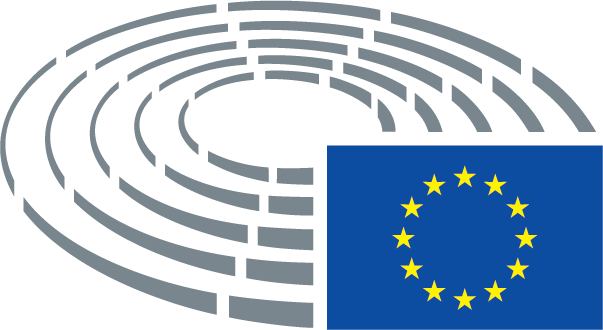 Κείμενο που προτείνει η ΕπιτροπήΤροπολογία(1)	Η τελευταία ουσιώδης τροποποίηση της οδηγίας 89/552/ΕΟΚ του Συμβουλίου, που κωδικοποιήθηκε στη συνέχεια από την οδηγία 2010/13/ΕΕ του Ευρωπαϊκού Κοινοβουλίου και του Συμβουλίου, επήλθε το 2007 με την έκδοση της οδηγίας 2007/65/ΕΚ του Ευρωπαϊκού Κοινοβουλίου και του Συμβουλίου. Έκτοτε, υπήρξαν σημαντικές και ταχείες εξελίξεις στην αγορά των υπηρεσιών οπτικοακουστικών μέσων. Οι τεχνικές εξελίξεις παρέχουν δυνατότητες για νέα είδη υπηρεσιών και εμπειριών των χρηστών. Οι συνήθειες τηλεθέασης, ιδίως των νεότερων γενεών, έχουν αλλάξει σημαντικά. Αν και η κύρια οθόνη τηλεόρασης εξακολουθεί να αποτελεί σημαντική συσκευή για την ανταλλαγή οπτικοακουστικών εμπειριών, πολλοί τηλεθεατές έχουν μεταστραφεί σε άλλες, φορητές συσκευές για την παρακολούθηση οπτικοακουστικού περιεχομένου. Το παραδοσιακό τηλεοπτικό περιεχόμενο εξακολουθεί να αντιπροσωπεύει σημαντικό μερίδιο του μέσου ημερήσιου χρόνου τηλεθέασης. Ωστόσο, νέοι τύποι περιεχομένου, όπως τα βίντεο σύντομης διάρκειας ή το περιεχόμενο που δημιουργούν οι χρήστες, αποκτούν ολοένα και μεγαλύτερη σημασία ενώ έχουν πλέον καθιερωθεί νέοι παράγοντες, όπως οι πάροχοι υπηρεσιών βίντεο κατά παραγγελία και οι πλατφόρμας ανταλλαγής βίντεο.(1)	Η τελευταία ουσιώδης τροποποίηση της οδηγίας 89/552/ΕΟΚ του Συμβουλίου, που κωδικοποιήθηκε στη συνέχεια από την οδηγία 2010/13/ΕΕ του Ευρωπαϊκού Κοινοβουλίου και του Συμβουλίου, επήλθε το 2007 με την έκδοση της οδηγίας 2007/65/ΕΚ του Ευρωπαϊκού Κοινοβουλίου και του Συμβουλίου. Έκτοτε, υπήρξαν σημαντικές και ταχείες εξελίξεις στην αγορά των υπηρεσιών οπτικοακουστικών μέσων λόγω της αυξανόμενης σύγκλισης μεταξύ των τηλεοπτικών υπηρεσιών και των διαδικτυακών υπηρεσιών. Οι τεχνικές εξελίξεις παρέχουν δυνατότητες για νέα είδη υπηρεσιών και εμπειριών των χρηστών. Οι συνήθειες τηλεθέασης, ιδίως των νεότερων γενεών, έχουν αλλάξει σημαντικά. Αν και η κύρια οθόνη τηλεόρασης εξακολουθεί να αποτελεί σημαντική συσκευή για την ανταλλαγή οπτικοακουστικών εμπειριών, πολλοί τηλεθεατές έχουν μεταστραφεί σε άλλες, φορητές συσκευές για την παρακολούθηση οπτικοακουστικού περιεχομένου. Το παραδοσιακό τηλεοπτικό περιεχόμενο εξακολουθεί να αντιπροσωπεύει σημαντικό μερίδιο του μέσου ημερήσιου χρόνου τηλεθέασης. Ωστόσο, νέοι τύποι περιεχομένου, όπως τα βίντεο σύντομης διάρκειας ή το περιεχόμενο που δημιουργούν οι χρήστες, αποκτούν ολοένα και μεγαλύτερη σημασία ενώ έχουν πλέον καθιερωθεί νέοι παράγοντες, όπως οι πάροχοι υπηρεσιών βίντεο κατά παραγγελία και οι πλατφόρμας ανταλλαγής βίντεο. Απαιτείται, ως εκ τούτου, η θέσπιση ενός επικαιροποιημένου νομικού πλαισίου το οποίο θα αντικατοπτρίζει τις εξελίξεις στην αγορά και θα επιφέρει ισορροπία μεταξύ της πρόσβασης σε υπηρεσίες τηλεματικού περιεχομένου, της προστασίας των καταναλωτών και της ανταγωνιστικότητας.____________________________________27 Οδηγία 89/552/ΕΟΚ του Ευρωπαϊκού Κοινοβουλίου και του Συμβουλίου, της 3ης Οκτωβρίου 1989, για το συντονισμό ορισμένων νομοθετικών, κανονιστικών και διοικητικών διατάξεων των κρατών μελών σχετικά με την άσκηση τηλεοπτικών δραστηριοτήτων (οδηγία για τις υπηρεσίες οπτικοακουστικών μέσων) (ΕΕ L 298 της 17.10.1989, σ. 23).27 Οδηγία 89/552/ΕΟΚ του Ευρωπαϊκού Κοινοβουλίου και του Συμβουλίου, της 3ης Οκτωβρίου 1989, για το συντονισμό ορισμένων νομοθετικών, κανονιστικών και διοικητικών διατάξεων των κρατών μελών σχετικά με την άσκηση τηλεοπτικών δραστηριοτήτων (οδηγία για τις υπηρεσίες οπτικοακουστικών μέσων) (ΕΕ L 298 της 17.10.1989, σ. 23).28 Οδηγία 2010/13/ΕΕ του Ευρωπαϊκού Κοινοβουλίου και του Συμβουλίου, της 10ης Μαρτίου 2010, για τον συντονισμό ορισμένων νομοθετικών, κανονιστικών και διοικητικών διατάξεων των κρατών μελών σχετικά με την παροχή υπηρεσιών οπτικοακουστικών μέσων (οδηγία για τις υπηρεσίες οπτικοακουστικών μέσων) (ΕΕ L 95 της 15.4.2010, σ. 1).28 Οδηγία 2010/13/ΕΕ του Ευρωπαϊκού Κοινοβουλίου και του Συμβουλίου, της 10ης Μαρτίου 2010, για τον συντονισμό ορισμένων νομοθετικών, κανονιστικών και διοικητικών διατάξεων των κρατών μελών σχετικά με την παροχή υπηρεσιών οπτικοακουστικών μέσων (οδηγία για τις υπηρεσίες οπτικοακουστικών μέσων) (ΕΕ L 95 της 15.4.2010, σ. 1).29 Οδηγία 2007/65/ΕΚ του Ευρωπαϊκού Κοινοβουλίου και του Συμβουλίου, της 11ης Δεκεμβρίου 2007, για την τροποποίηση της οδηγίας 89/552/ΕΟΚ, για το συντονισμό ορισμένων νομοθετικών, κανονιστικών και διοικητικών διατάξεων των κρατών μελών σχετικά με την άσκηση τηλεοπτικών δραστηριοτήτων (ΕΕ L 332 της 18.12.2007, σ. 27).29 Οδηγία 2007/65/ΕΚ του Ευρωπαϊκού Κοινοβουλίου και του Συμβουλίου, της 11ης Δεκεμβρίου 2007, για την τροποποίηση της οδηγίας 89/552/ΕΟΚ, για το συντονισμό ορισμένων νομοθετικών, κανονιστικών και διοικητικών διατάξεων των κρατών μελών σχετικά με την άσκηση τηλεοπτικών δραστηριοτήτων (ΕΕ L 332 της 18.12.2007, σ. 27).Κείμενο που προτείνει η ΕπιτροπήΤροπολογία(5)	Για να διαπιστωθεί η δικαιοδοσία απαιτείται εκτίμηση της πραγματικής κατάστασης με βάση τα κριτήρια που ορίζονται στην οδηγία 2010/13/ΕΕ. Η αξιολόγηση τέτοιων πραγματικών καταστάσεων θα μπορούσε να οδηγήσει σε αλληλοσυγκρουόμενα αποτελέσματα. Κατά την εφαρμογή των διαδικασιών συνεργασίας που προβλέπονται στα άρθρα 3 και 4 της οδηγίας 2010/13/ΕΕ, είναι σημαντικό να μπορεί η Επιτροπή να στηρίζει τα συμπεράσματά της σε αξιόπιστα πραγματικά περιστατικά. Η ομάδα των ευρωπαϊκών ρυθμιστικών αρχών για τις υπηρεσίες οπτικοακουστικών μέσων (ERGA) θα πρέπει, ως εκ τούτου, να έχει την εξουσιοδότηση να εκδίδει γνώμες σε θέματα δικαιοδοσίας κατόπιν αιτήματος της Επιτροπής.(5)	Για να διαπιστωθεί η δικαιοδοσία απαιτείται εκτίμηση της πραγματικής κατάστασης με βάση τα κριτήρια που ορίζονται στην οδηγία 2010/13/ΕΕ. Η αξιολόγηση τέτοιων πραγματικών καταστάσεων θα μπορούσε να οδηγήσει σε αλληλοσυγκρουόμενα αποτελέσματα. Κατά την εφαρμογή των διαδικασιών συνεργασίας που προβλέπονται στα άρθρα 3 και 4 της οδηγίας 2010/13/ΕΕ, είναι σημαντικό να μπορεί η Επιτροπή να στηρίζει τα συμπεράσματά της σε αξιόπιστα πραγματικά περιστατικά. Η Επιτροπή πρέπει να έχει τη δυνατότητα να ζητεί από την ομάδα των ευρωπαϊκών ρυθμιστικών αρχών για τις υπηρεσίες οπτικοακουστικών μέσων (ERGA), η οποία θα πρέπει να συνίσταται από εθνικές ανεξάρτητες ρυθμιστικές αρχές στον τομέα των υπηρεσιών οπτικοακουστικών μέσων, να εκδίδει μη δεσμευτικές γνώμες σε θέματα δικαιοδοσίας, για να διευκολύνεται ο συντονισμός με το δίκαιο των κρατών μελών.Κείμενο που προτείνει η ΕπιτροπήΤροπολογία(7)	Στην ανακοίνωσή της προς το Ευρωπαϊκό Κοινοβούλιο και το Συμβούλιο με τίτλο «Βελτίωση της νομοθεσίας για καλύτερα αποτελέσματα – ένα θεματολόγιο της ΕΕ», η Επιτροπή τονίζει ότι, κατά την εξέταση πολιτικών λύσεων, εξετάζει τόσο κανονιστικά όσο και άρτια σχεδιασμένα μη κανονιστικά μέσα, με βάση τις κοινές πρακτικές και τις αρχές για καλύτερη αυτορρύθμιση και συρρύθμιση. Ορισμένοι κώδικες που δημιουργήθηκαν σε τομείς που συντονίζονται από την οδηγία έχει αποδειχθεί ότι είναι καλά σχεδιασμένοι, σύμφωνα με τις αρχές για καλύτερη αυτορρύθμιση και συρρύθμιση. Η ύπαρξη ενός νομοθετικού συστήματος στήριξης θεωρείται σημαντικός παράγοντας επιτυχίας για την προώθηση της συμμόρφωσης με τον κώδικα αυτορρύθμισης ή συρρύθμισης. Είναι εξίσου σημαντικό οι κώδικες να καθορίζουν συγκεκριμένους στόχους που μπορούν να παρακολουθούνται και να αξιολογούνται κατά τακτά διαστήματα, με διαφάνεια και ανεξαρτησία. Οι κλιμακούμενες κυρώσεις που διατηρούν ένα στοιχείο αναλογικότητας συνήθως θεωρούνται ως αποτελεσματική προσέγγιση για την επιβολή ενός καθεστώτος. Οι εν λόγω αρχές θα πρέπει να τηρούνται από τους κώδικες αυτορρύθμισης και συρρύθμισης στους τομείς που συντονίζει η παρούσα οδηγία.(7)	Στην ανακοίνωσή της προς το Ευρωπαϊκό Κοινοβούλιο και το Συμβούλιο με τίτλο «Βελτίωση της νομοθεσίας για καλύτερα αποτελέσματα – ένα θεματολόγιο της ΕΕ», η Επιτροπή τονίζει ότι, κατά την εξέταση πολιτικών λύσεων, εξετάζει τόσο κανονιστικά όσο και άρτια σχεδιασμένα μη κανονιστικά μέσα, με βάση τις κοινές πρακτικές και τις αρχές για καλύτερη αυτορρύθμιση και συρρύθμιση. Ορισμένοι κώδικες που δημιουργήθηκαν σε τομείς που συντονίζονται από την οδηγία έχει αποδειχθεί ότι είναι καλά σχεδιασμένοι, συνιστώντας χρήσιμη εναλλακτική ή συμπληρωματικό μέσο σε σχέση με τη νομοθετική δράση, σύμφωνα με τις αρχές για καλύτερη αυτορρύθμιση και συρρύθμιση. Η ύπαρξη ενός νομοθετικού συστήματος στήριξης θεωρείται σημαντικός παράγοντας επιτυχίας για την προώθηση της συμμόρφωσης με τον κώδικα αυτορρύθμισης ή συρρύθμισης. Τα κράτη μέλη θα πρέπει να διασφαλίζουν την επιβολή κωδίκων αυτορρύθμισης ή συρρύθμισης. Είναι εξίσου σημαντικό οι κώδικες να καθορίζουν συγκεκριμένους στόχους που να μπορούν να παρακολουθούνται και να αξιολογούνται κατά τακτά διαστήματα, με αποτελεσματικότητα, διαφάνεια και ανεξαρτησία. Οι κλιμακούμενες κυρώσεις που διατηρούν ένα στοιχείο αναλογικότητας συνήθως θεωρούνται ως αποτελεσματική προσέγγιση για την επιβολή ενός καθεστώτος. Οι εν λόγω αρχές θα πρέπει να τηρούνται από τους κώδικες αυτορρύθμισης και συρρύθμισης στους τομείς που συντονίζει η παρούσα οδηγία.____________________________________31 COM(2015) 215 final.31 COM(2015) 215 final.32 https://ec.europa.eu/digital-single-market/communities/better-self-and-co-regulation.Κείμενο που προτείνει η ΕπιτροπήΤροπολογία(8)	Για να διασφαλιστεί η συνοχή και να υπάρχει ασφάλεια δικαίου για τις επιχειρήσεις και τις αρχές των κρατών μελών, η έννοια της «υποκίνησης μίσους» θα πρέπει να εναρμονιστεί, στον κατάλληλο βαθμό, με τον ορισμό στην απόφαση-πλαίσιο του Συμβουλίου 2008/913/ΔΕΥ της 28ης Νοεμβρίου 2008 για την καταπολέμηση ορισμένων μορφών και εκδηλώσεων ρατσισμού και ξενοφοβίας μέσω του ποινικού δικαίου, η οποία ορίζει τη ρητορική μίσους ως «δημόσια υποκίνηση βίας ή μίσους». Τούτο θα πρέπει να συνίσταται κυρίως στην εναρμόνιση των λόγων στους οποίους βασίζεται η υποκίνηση βίας ή μίσους.(8)	Για να διασφαλιστεί η συνοχή και να υπάρχει ασφάλεια δικαίου για τους πολίτες της Ένωσης, τις επιχειρήσεις και τις αρχές των κρατών μελών, η έννοια της «υποκίνησης μίσους» θα πρέπει να εναρμονιστεί με τον ορισμό στην απόφαση-πλαίσιο του Συμβουλίου 2008/913/ΔΕΥ της 28ης Νοεμβρίου 2008 για την καταπολέμηση ορισμένων μορφών και εκδηλώσεων ρατσισμού και ξενοφοβίας μέσω του ποινικού δικαίου, η οποία ορίζει τη ρητορική μίσους ως «δημόσια υποκίνηση βίας ή μίσους». Τούτο θα πρέπει να συνίσταται κυρίως στην εναρμόνιση των λόγων στους οποίους βασίζεται η υποκίνηση βίας ή μίσους.Κείμενο που προτείνει η ΕπιτροπήΤροπολογία(9)	Για να παρέχεται στους τηλεθεατές, συμπεριλαμβανομένων των γονέων και των ανηλίκων, η δυνατότητα να επιλέγουν εμπεριστατωμένα το περιεχόμενο που θα παρακολουθήσουν, είναι απαραίτητο οι πάροχοι υπηρεσιών οπτικοακουστικών μέσων να τους παρέχουν επαρκείς πληροφορίες για το περιεχόμενο που ενδέχεται να βλάψει τη σωματική, πνευματική ή ηθική ανάπτυξη των ανηλίκων. Οι πληροφορίες αυτές θα μπορούσαν να παρέχονται, για παράδειγμα, μέσω ενός συστήματος με περιγραφικούς δείκτες περιεχομένου που δηλώνουν τη φύση του περιεχομένου. Οι περιγραφικοί δείκτες περιεχομένου μπορεί να παρέχονται με γραπτά, γραφικά ή ακουστικά μέσα.(9)	Για να παρέχεται στους τηλεθεατές, ιδίως στους γονείς και τους ανηλίκους, η δυνατότητα να επιλέγουν εμπεριστατωμένα το περιεχόμενο που θα παρακολουθήσουν, είναι απαραίτητο οι πάροχοι υπηρεσιών οπτικοακουστικών μέσων να τους παρέχουν τις αναγκαίες πληροφορίες για το περιεχόμενο που ενδέχεται να βλάψει τη σωματική, πνευματική ή ηθική ανάπτυξη των ανηλίκων. Οι πληροφορίες αυτές θα μπορούσαν να παρέχονται, για παράδειγμα, μέσω ενός συστήματος με περιγραφικούς δείκτες περιεχομένου που δηλώνουν τη φύση του περιεχομένου. Οι περιγραφικοί δείκτες περιεχομένου μπορεί να παρέχονται με γραπτά, γραφικά ή ακουστικά μέσα και, ει δυνατόν, να συμμορφώνονται με τα υπάρχοντα τοπικά συστήματα διαβάθμισης των περιγραφικών δεικτών.Κείμενο που προτείνει η ΕπιτροπήΤροπολογία(9α)	Το δικαίωμα των ατόμων με αναπηρία και των ηλικιωμένων να συμμετέχουν και να εντάσσονται στην κοινωνική και πολιτιστική ζωή της Ένωσης συνδέεται με την παροχή προσβάσιμων υπηρεσιών οπτικοακουστικών μέσων. Ως εκ τούτου, τα κράτη μέλη θα πρέπει να λάβουν κατάλληλα και αναλογικά μέτρα για να εξασφαλίσουν ότι οι πάροχοι υπηρεσιών οπτικοακουστικών μέσων που υπάγονται στη δικαιοδοσία τους επιδιώκουν ενεργά να καταστήσουν το περιεχόμενο προσβάσιμο από άτομα με οπτική ή ακουστική αναπηρία έως το 2027. Οι απαιτήσεις προσβασιμότητας θα πρέπει να εκπληρώνονται μέσω μιας προοδευτικής και συνεχούς διαδικασίας, λαμβάνοντας ταυτόχρονα υπόψη τους πρακτικούς και αναπόφευκτους περιορισμούς που θα μπορούσαν να εμποδίσουν την πλήρη προσβασιμότητα, όπως προγράμματα ή γεγονότα που μεταδίδονται σε πραγματικό χρόνο. Κείμενο που προτείνει η ΕπιτροπήΤροπολογία(11)	Παρομοίως, τα κράτη μέλη θα πρέπει να ενθαρρυνθούν να διασφαλίζουν τη χρήση κωδίκων δεοντολογίας αυτορρύθμισης και συρρύθμισης για να περιορίζουν αποτελεσματικά την έκθεση παιδιών και ανηλίκων σε οπτικοακουστικές εμπορικές ανακοινώσεις για οινοπνευματώδη ποτά. Υπάρχουν ορισμένα συστήματα συρρύθμισης ή αυτορρύθμισης σε ενωσιακό και εθνικό επίπεδο που αποσκοπούν στην υπεύθυνη εμπορία οινοπνευματωδών ποτών, συμπεριλαμβανομένων των οπτικοακουστικών εμπορικών ανακοινώσεων. Θα πρέπει να ενθαρρύνονται περαιτέρω τα εν λόγω συστήματα, και ιδίως εκείνα που στοχεύουν στο να διασφαλίζεται ότι οι οπτικοακουστικές εμπορικές ανακοινώσεις για οινοπνευματώδη ποτά συνοδεύονται με μηνύματα για υπεύθυνη κατανάλωση.(11)	Παρομοίως, τα κράτη μέλη θα πρέπει να ενθαρρυνθούν να διασφαλίζουν τη χρήση αυτορρύθμισης και συρρύθμισης για να δοθεί ουσιαστικά τέλος στην έκθεση παιδιών και ανηλίκων σε οπτικοακουστικές εμπορικές ανακοινώσεις για οινοπνευματώδη προϊόντα. Υπάρχουν ορισμένα συστήματα συρρύθμισης ή αυτορρύθμισης σε ενωσιακό και εθνικό επίπεδο που αποσκοπούν στην υπεύθυνη εμπορία οινοπνευματωδών ποτών, συμπεριλαμβανομένων των οπτικοακουστικών εμπορικών ανακοινώσεων. Θα πρέπει να ενθαρρύνονται περαιτέρω τα εν λόγω συστήματα και θα πρέπει να επιτρέπεται στα κράτη μέλη να λαμβάνουν περαιτέρω μέτρα για την κατάρτιση εθνικών κατευθυντήριων γραμμών, και ιδίως εκείνα που στοχεύουν στο να διασφαλίζεται ότι οι οπτικοακουστικές εμπορικές ανακοινώσεις για οινοπνευματώδη προϊόντα συνοδεύονται με μηνύματα για υπεύθυνη κατανάλωση.Κείμενο που προτείνει η ΕπιτροπήΤροπολογία(13)	Η αγορά τηλεοπτικών υπηρεσιών έχει εξελιχθεί και υπάρχει ανάγκη για μεγαλύτερη ευελιξία όσον αφορά τις οπτικοακουστικές εμπορικές ανακοινώσεις, ιδίως όσον αφορά τους ποσοτικούς κανόνες για γραμμικές υπηρεσίες οπτικοακουστικών μέσων, τοποθέτηση προϊόντων και χορηγία. Χάρη στην εμφάνιση νέων υπηρεσιών, συμπεριλαμβανομένων των υπηρεσιών χωρίς διαφήμιση, έχουν διευρυνθεί οι δυνατότητες επιλογής των τηλεθεατών, οι οποίοι μπορούν να στραφούν εύκολα σε εναλλακτικές προσφορές.(13)	Η αγορά υπηρεσιών οπτικοακουστικών μέσων έχει εξελιχθεί και υπάρχει ανάγκη για μεγαλύτερη ευελιξία και μεγαλύτερη σαφήνεια όσον αφορά ειδικά τους υφιστάμενους κανόνες περί αύξησης της ανταγωνιστικότητας, περί δημιουργίας ισότιμων όρων ανταγωνισμού για τις οπτικοακουστικές εμπορικές ανακοινώσεις και περί της τοποθέτησης προϊόντων και της χορηγίας. Χάρη στην εμφάνιση νέων υπηρεσιών, συμπεριλαμβανομένων των υπηρεσιών χωρίς διαφήμιση, έχουν διευρυνθεί οι δυνατότητες επιλογής των τηλεθεατών, οι οποίοι μπορούν να στραφούν εύκολα σε εναλλακτικές προσφορές.Κείμενο που προτείνει η ΕπιτροπήΤροπολογία(14)	Η χορηγία αποτελεί σημαντικό μέσο για τη χρηματοδότηση των υπηρεσιών οπτικοακουστικών μέσων ή προγραμμάτων, ενώ συγχρόνως επιτρέπει την προώθηση του ονόματος ενός νομικού ή φυσικού προσώπου, ενός εμπορικού σήματος, μιας εικόνας, δραστηριοτήτων ή προϊόντων. Με τον τρόπο αυτό, για να αποτελέσει η χορηγία πολύτιμη μορφή διαφημιστικής τεχνικής για τους διαφημιστές και τους παρόχους υπηρεσιών οπτικοακουστικών μέσων, οι ανακοινώσεις χορηγίας μπορούν να περιέχουν διαφημιστικές αναφορές για τα προϊόντα ή τις υπηρεσίες του χορηγού, ακόμη και αν δεν ενθαρρύνουν άμεσα την αγορά των αγαθών και υπηρεσιών. Οι ανακοινώσεις χορηγίας θα πρέπει να εξακολουθήσουν να ενημερώνουν με σαφήνεια τους τηλεθεατές για την ύπαρξη συμφωνίας χορηγίας. Το περιεχόμενο των χρηματοδοτούμενων με χορηγία προγραμμάτων δεν θα πρέπει να επηρεάζεται κατά τρόπο που θίγει τη συντακτική ανεξαρτησία του παρόχου υπηρεσιών οπτικοακουστικών μέσων.(14)	Η χορηγία αποτελεί σημαντικό μέσο για τη χρηματοδότηση των υπηρεσιών οπτικοακουστικών μέσων ή προγραμμάτων, ενώ συγχρόνως επιτρέπει την προώθηση του ονόματος ενός νομικού ή φυσικού προσώπου, ενός εμπορικού σήματος, μιας εικόνας, δραστηριοτήτων ή προϊόντων. Με τον τρόπο αυτό, για να αποτελέσει η χορηγία πολύτιμη μορφή διαφημιστικής τεχνικής για τους διαφημιστές και τους παρόχους υπηρεσιών οπτικοακουστικών μέσων, οι ανακοινώσεις χορηγίας μπορούν να περιέχουν διαφημιστικές αναφορές για τα προϊόντα ή τις υπηρεσίες του χορηγού, δεν θα επιτρέπεται όμως να ενθαρρύνουν άμεσα την αγορά των αγαθών και υπηρεσιών. Οι ανακοινώσεις χορηγίας θα πρέπει να εξακολουθήσουν να ενημερώνουν με σαφήνεια τους τηλεθεατές για την ύπαρξη συμφωνίας χορηγίας. Το περιεχόμενο των χρηματοδοτούμενων με χορηγία προγραμμάτων δεν θα πρέπει να επηρεάζεται κατά τρόπο που θίγει τη συντακτική ανεξαρτησία του παρόχου υπηρεσιών οπτικοακουστικών μέσων.Κείμενο που προτείνει η ΕπιτροπήΤροπολογία(15)	Η απελευθέρωση της τοποθέτησης προϊόντων δεν έχει αποφέρει την αναμενόμενη αξιοποίηση αυτής της μορφής οπτικοακουστικής εμπορικής ανακοίνωσης. Ειδικότερα, η γενική απαγόρευση της τοποθέτησης προϊόντος με ορισμένες εξαιρέσεις δεν έχει δημιουργήσει ασφάλεια δικαίου για τους παρόχους υπηρεσιών οπτικοακουστικών μέσων. Η τοποθέτηση προϊόντων θα πρέπει, συνεπώς, να επιτραπεί σε όλες τις υπηρεσίες οπτικοακουστικών μέσων, με την επιφύλαξη εξαιρέσεων.(15)	Η απελευθέρωση της τοποθέτησης προϊόντων δεν έχει αποφέρει την αναμενόμενη αξιοποίηση αυτής της μορφής οπτικοακουστικής εμπορικής ανακοίνωσης. Ειδικότερα, η γενική απαγόρευση της τοποθέτησης προϊόντος με ορισμένες εξαιρέσεις δεν έχει δημιουργήσει ασφάλεια δικαίου για τους παρόχους υπηρεσιών οπτικοακουστικών μέσων. Η τοποθέτηση προϊόντων θα πρέπει, συνεπώς, να επιτραπεί σε όλες τις υπηρεσίες οπτικοακουστικών μέσων, με την επιφύλαξη εξαιρέσεων, καθώς μπορεί να δημιουργήσει πρόσθετους πόρους για τους παρόχους υπηρεσιών οπτικοακουστικών μέσων.Κείμενο που προτείνει η ΕπιτροπήΤροπολογία(18)	Δεδομένου ότι η αύξηση του αριθμού νέων υπηρεσιών παρέχει στους τηλεθεατές περισσότερες επιλογές, οι τηλεοπτικοί φορείς έχουν μεγαλύτερη ευελιξία όσον αφορά την παρεμβολή διαφημίσεων και μηνυμάτων τηλεαγοράς, όταν αυτό δεν θίγει την ακεραιότητα του προγράμματος. Ωστόσο, για να διασφαλιστεί ο ειδικός χαρακτήρας του ευρωπαϊκού τηλεοπτικού τοπίου, θα πρέπει να εξακολουθήσουν να ισχύουν οι περιορισμοί στις διακοπές κινηματογραφικών έργων και τηλεοπτικών ταινιών, καθώς και ορισμένων κατηγοριών προγραμμάτων για τα οποία εξακολουθεί να απαιτείται ειδική προστασία.(18)	Παρότι η αύξηση του αριθμού νέων υπηρεσιών παρέχει στους τηλεθεατές περισσότερες επιλογές, εξακολουθεί να είναι απαραίτητη η προστασία του συνόλου των προγραμμάτων και των καταναλωτών από τη δυσανάλογα συχνή προβολή διαφημίσεων και μηνυμάτων τηλεαγοράς. Ως εκ τούτου, για να διασφαλιστεί ο ειδικός χαρακτήρας του ευρωπαϊκού τηλεοπτικού τοπίου, θα πρέπει να εξακολουθήσουν να ισχύουν οι περιορισμοί στις διακοπές κινηματογραφικών έργων και τηλεοπτικών ταινιών, καθώς και ορισμένων κατηγοριών προγραμμάτων για τα οποία εξακολουθεί να απαιτείται ειδική προστασία και να μην προβλεφθεί περαιτέρω ευελιξία.Κείμενο που προτείνει η ΕπιτροπήΤροπολογία(19)	Παρότι η παρούσα οδηγία δεν αυξάνει τον συνολικό χρόνο αποδεκτής διαφήμισης μεταξύ των ωρών 7:00και 23:00, είναι σημαντικό για τους τηλεοπτικούς φορείς να διαθέτουν μεγαλύτερη ευελιξία και να μπορούν να επιλέγουν τον χρόνο προβολής της διαφήμισης, ώστε να μεγιστοποιούν τη ζήτηση των διαφημιζομένων και τη ροή των τηλεθεατών. Το ωριαίο όριο θα πρέπει συνεπώς να καταργηθεί και να θεσπιστεί ημερήσιο όριο 20% του χρόνου των διαφημίσεων μεταξύ των ωρών 07:00 και 23:00.διαγράφεταιΚείμενο που προτείνει η ΕπιτροπήΤροπολογία(21)	Οι πάροχοι κατά παραγγελία υπηρεσιών οπτικοακουστικών μέσων θα πρέπει να προωθούν την παραγωγή και τη διανομή ευρωπαϊκών έργων εξασφαλίζοντας ότι οι κατάλογοί τους περιέχουν ένα ελάχιστο ποσοστό ευρωπαϊκών έργων και ότι παρέχεται σε αυτά αρκετή προβολή.(21)	Οι πάροχοι κατά παραγγελία υπηρεσιών οπτικοακουστικών μέσων θα πρέπει να προωθούν την παραγωγή και τη διανομή ευρωπαϊκών έργων εξασφαλίζοντας, με κατάλληλα μέσα, ότι οι κατάλογοί τους περιέχουν μία ελάχιστη ποσότητα ποικίλων ευρωπαϊκών έργων και ότι παρέχεται σε αυτά αρκετή προβολή. Πρέπει να τηρούνται οι αρχές της εδαφικότητας και της χώρας προέλευσης κατά την προστασία και προώθηση της ευρωπαϊκής παραγωγής και πολιτιστικής ποικιλομορφίας.Κείμενο που προτείνει η ΕπιτροπήΤροπολογία(26)	Νέες προκλήσεις εμφανίζονται, ιδίως σε σχέση με τις πλατφόρμες ανταλλαγής βίντεο, στις οποίες οι χρήστες, και ιδιαίτερα οι ανήλικοι, καταναλώνουν όλο και περισσότερο οπτικοακουστικό περιεχόμενο. Στο πλαίσιο αυτό, το επιβλαβές περιεχόμενο και η ρητορική μίσους που αποθηκεύονται σε πλατφόρμες ανταλλαγής βίντεο προκαλούν ολοένα και μεγαλύτερη ανησυχία. Για τους σκοπούς της προστασίας των ανηλίκων από επιβλαβές περιεχόμενο και όλων των πολιτών από περιεχόμενο που περιέχει στοιχεία υποκίνησης βίας ή μίσους, είναι αναγκαίο να θεσπιστούν αναλογικοί κανόνες για τα θέματα αυτά.(26)	Νέες προκλήσεις εμφανίζονται, ιδίως σε σχέση με τις πλατφόρμες ανταλλαγής βίντεο, στις οποίες οι χρήστες, και ιδιαίτερα οι ανήλικοι, καταναλώνουν όλο και περισσότερο οπτικοακουστικό περιεχόμενο. Στο πλαίσιο αυτό, το επιβλαβές περιεχόμενο και η ρητορική μίσους που αποθηκεύονται σε πλατφόρμες ανταλλαγής βίντεο προκαλούν ολοένα και μεγαλύτερη ανησυχία. Για τους σκοπούς της προστασίας των πολιτών, και ιδίως των ανηλίκων, από επιβλαβές περιεχόμενο και όλων των πολιτών από περιεχόμενο που περιέχει στοιχεία υποκίνησης βίας ή μίσους, είναι αναγκαίο να θεσπιστούν κοινοί και αναλογικοί κανόνες για τα θέματα αυτά, χωρίς να υπονομεύεται κατά κανένα τρόπο το θεμελιώδες δικαίωμα στην ελευθερία έκφρασης και με την επιφύλαξη της οδηγίας 2000/31/EΚ του Ευρωπαϊκού Κοινοβουλίου και του Συμβουλίου1α.__________________1α Οδηγία 2000/31/ΕΚ του Ευρωπαϊκού Κοινοβουλίου και του Συμβουλίου, της 8ης Ιουνίου 2000, για ορισμένες νομικές πτυχές των υπηρεσιών της κοινωνίας της πληροφορίας, ιδίως του ηλεκτρονικού εμπορίου, στην εσωτερική αγορά (ΕΕ L 178 της 17.07.2000, σ. 1).Κείμενο που προτείνει η ΕπιτροπήΤροπολογία(27)	Όσον αφορά τις εμπορικές ανακοινώσεις σε πλατφόρμες ανταλλαγής βίντεο, αυτές έχουν ήδη ρυθμιστεί από την οδηγία 2005/29/ΕΚ του Ευρωπαϊκού Κοινοβουλίου και του Συμβουλίου, η οποία απαγορεύει τις αθέμιτες εμπορικές πρακτικές των επιχειρήσεων προς τους καταναλωτές, συμπεριλαμβανομένων των παραπλανητικών και επιθετικών πρακτικών που χρησιμοποιούνται σε υπηρεσίες της κοινωνίας της πληροφορίας. Όσον αφορά τις εμπορικές ανακοινώσεις για τα προϊόντα καπνού και τα συναφή προϊόντα σε πλατφόρμες ανταλλαγής βίντεο, οι υφιστάμενες απαγορεύσεις που προβλέπονται στην οδηγία 2003/33/ΕΚ του Ευρωπαϊκού Κοινοβουλίου και του Συμβουλίου, καθώς και οι απαγορεύσεις που ισχύουν για τις ανακοινώσεις σχετικά με τα ηλεκτρονικά τσιγάρα και τους περιέκτες επαναπλήρωσης, βάσει της οδηγίας 2014/40/ΕΕ του Ευρωπαϊκού Κοινοβουλίου και του Συμβουλίου, διασφαλίζουν την επαρκή προστασία των καταναλωτών. Ως εκ τούτου, τα μέτρα που ορίζονται στην παρούσα οδηγία συμπληρώνουν τα μέτρα που ορίζονται στις οδηγίες 2005/29/ΕΚ, 2003/33/ΕΚ και 2014/40/ΕΕ.27.	Όσον αφορά τις εμπορικές ανακοινώσεις σε πλατφόρμες ανταλλαγής βίντεο, αυτές έχουν ήδη ρυθμιστεί από την οδηγία 2005/29/ΕΚ του Ευρωπαϊκού Κοινοβουλίου και του Συμβουλίου, η οποία απαγορεύει τις αθέμιτες εμπορικές πρακτικές των επιχειρήσεων προς τους καταναλωτές, συμπεριλαμβανομένων των παραπλανητικών και επιθετικών πρακτικών που χρησιμοποιούνται σε υπηρεσίες της κοινωνίας της πληροφορίας. Όσον αφορά τις εμπορικές ανακοινώσεις για τα προϊόντα καπνού και τα συναφή προϊόντα σε πλατφόρμες ανταλλαγής βίντεο, οι υφιστάμενες απαγορεύσεις που προβλέπονται στην οδηγία 2003/33/ΕΚ του Ευρωπαϊκού Κοινοβουλίου και του Συμβουλίου, καθώς και οι απαγορεύσεις που ισχύουν για τις ανακοινώσεις σχετικά με τα ηλεκτρονικά τσιγάρα και τους περιέκτες επαναπλήρωσης, βάσει της οδηγίας 2014/40/ΕΕ του Ευρωπαϊκού Κοινοβουλίου και του Συμβουλίου, διασφαλίζουν την επαρκή προστασία των καταναλωτών και θα πρέπει να τηρούνται σε όλα τα οπτικοακουστικά μέσα. Ως εκ τούτου, τα μέτρα που ορίζονται στην παρούσα οδηγία συμπληρώνουν τα μέτρα που ορίζονται στις οδηγίες 2005/29/ΕΚ, 2003/33/ΕΚ και 2014/40/ΕΕ.Κείμενο που προτείνει η ΕπιτροπήΤροπολογία(30)	Οι πάροχοι πλατφόρμας ανταλλαγής βίντεο θα πρέπει να συμμετέχουν όσο το δυνατόν περισσότερο στην εφαρμογή των κατάλληλων μέτρων που λαμβάνονται βάσει της παρούσας οδηγίας. Θα πρέπει, συνεπώς, να ενθαρρύνεται η συρρύθμιση.(30)	Οι πάροχοι πλατφόρμας ανταλλαγής βίντεο θα πρέπει να συμμετέχουν ενεργά στην εφαρμογή των κατάλληλων μέτρων που λαμβάνονται βάσει της παρούσας οδηγίας. Θα πρέπει, συνεπώς, να ενθαρρύνεται η συρρύθμιση.Για να εξασφαλιστεί σαφής και συνεκτική προσέγγιση ως προς αυτό το ζήτημα σε όλη την Ένωση, τα κράτη μέλη θα πρέπει να μην έχουν το δικαίωμα να απαιτούν από τους παρόχους πλατφόρμας ανταλλαγής βίντεο να λαμβάνουν αυστηρότερα από τα προβλεπόμενα στην παρούσα οδηγία μέτρα για την προστασία των ανηλίκων από επιβλαβές περιεχόμενο και των πολιτών γενικά από περιεχόμενο υποκίνησης βίας ή μίσους. Θα πρέπει, ωστόσο, να διατηρηθεί η δυνατότητα των κρατών μελών να λαμβάνουν τέτοια αυστηρότερα μέτρα όταν το περιεχόμενο είναι παράνομο, υπό τον όρο ότι συμμορφώνονται με τις διατάξεις των άρθρων 14 και 15 της οδηγίας 2000/31/ΕΚ, και να λαμβάνουν μέτρα σε σχέση με περιεχόμενο σε δικτυακούς τόπους που περιέχουν ή διαδίδουν υλικό παιδικής πορνογραφίας, όπως απαιτείται από και επιτρέπεται βάσει του άρθρου 25 της οδηγίας 2011/93/ΕΕ του Ευρωπαϊκού Κοινοβουλίου και του Συμβουλίου. Θα πρέπει, επίσης, να διατηρηθεί η δυνατότητα για τους παρόχους πλατφόρμας ανταλλαγής βίντεο να λαμβάνουν αυστηρότερα μέτρα σε εθελοντική βάση.Για να εξασφαλιστεί σαφής και συνεκτική προσέγγιση ως προς αυτό το ζήτημα σε όλη την Ένωση, τα κράτη μέλη θα πρέπει να μην έχουν το δικαίωμα να απαιτούν από τους παρόχους πλατφόρμας ανταλλαγής βίντεο να λαμβάνουν αυστηρότερα από τα προβλεπόμενα στην παρούσα οδηγία μέτρα για την προστασία των ανηλίκων από επιβλαβές περιεχόμενο και των πολιτών γενικά από περιεχόμενο υποκίνησης βίας ή μίσους. Θα πρέπει, ωστόσο, να διατηρηθεί η δυνατότητα των κρατών μελών να λαμβάνουν τέτοια αυστηρότερα μέτρα όταν το περιεχόμενο είναι παράνομο, υπό τον όρο ότι συμμορφώνονται με τις διατάξεις των άρθρων 14 και 15 της οδηγίας 2000/31/ΕΚ, και να λαμβάνουν μέτρα σε σχέση με περιεχόμενο σε δικτυακούς τόπους που περιέχουν ή διαδίδουν υλικό παιδικής πορνογραφίας, όπως απαιτείται από και επιτρέπεται βάσει του άρθρου 25 της οδηγίας 2011/93/ΕΕ του Ευρωπαϊκού Κοινοβουλίου και του Συμβουλίου. Θα πρέπει, επίσης, να διατηρηθεί η δυνατότητα για τους παρόχους πλατφόρμας ανταλλαγής βίντεο να λαμβάνουν αυστηρότερα μέτρα σε εθελοντική βάση.____________________________________35Οδηγία 2011/93/ΕΕ του Ευρωπαϊκού Κοινοβουλίου και του Συμβουλίου, της 13ης Δεκεμβρίου 2011, σχετικά με την καταπολέμηση της σεξουαλικής κακοποίησης και της σεξουαλικής εκμετάλλευσης παιδιών και της παιδικής πορνογραφίας και την αντικατάσταση της απόφασης-πλαίσιο 2004/68/ΔΕΥ του Συμβουλίου (ΕΕ L 335 της 17.12.2011, σ.1).35Οδηγία 2011/93/ΕΕ του Ευρωπαϊκού Κοινοβουλίου και του Συμβουλίου, της 13ης Δεκεμβρίου 2011, σχετικά με την καταπολέμηση της σεξουαλικής κακοποίησης και της σεξουαλικής εκμετάλλευσης παιδιών και της παιδικής πορνογραφίας και την αντικατάσταση της απόφασης-πλαίσιο 2004/68/ΔΕΥ του Συμβουλίου (ΕΕ L 335 της 17.12.2011, σ.1).Κείμενο που προτείνει η ΕπιτροπήΤροπολογία(32)	Οι καλυπτόμενοι από την παρούσα οδηγία πάροχοι πλατφόρμας ανταλλαγής βίντεο παρέχουν υπηρεσίες της κοινωνίας της πληροφορίας, κατά την έννοια του άρθρου 2 στοιχείο α) της οδηγίας 2000/31/ΕΚ. Οι εν λόγω πάροχοι υπόκεινται, συνεπώς, στους κανόνες για την εσωτερική αγορά που ορίζονται στο άρθρο 3 της εν λόγω οδηγίας, εάν είναι εγκατεστημένοι σε κράτος μέλος. Είναι σκόπιμο να διασφαλιστεί ότι εφαρμόζονται οι ίδιοι κανόνες στους παρόχους πλατφόρμας ανταλλαγής βίντεο που δεν είναι εγκατεστημένοι σε κράτος μέλος, με σκοπό να διαφυλαχθεί η αποτελεσματικότητα των προβλεπόμενων στην παρούσα οδηγία μέτρων προστασίας των ανηλίκων και των πολιτών και να εξασφαλιστούν ίσοι όροι ανταγωνισμού κατά τον μεγαλύτερο δυνατό βαθμό, όταν οι εν λόγω πάροχοι έχουν είτε μητρική εταιρεία είτε θυγατρική εγκατεστημένη σε άλλο κράτος μέλος, ή όταν οι εν λόγω πάροχοι ανήκουν σε όμιλο του οποίου μία άλλη οντότητα είναι εγκατεστημένη σε κράτος μέλος. Προς τον σκοπό αυτό, θα πρέπει να θεσπιστούν ρυθμίσεις για τον προσδιορισμό του κράτους μέλους στο οποίο θα πρέπει να θεωρείται ότι έχουν την έδρα τους οι εν λόγω πάροχοι. Η Επιτροπή θα πρέπει να ενημερώνεται για τους παρόχους που υπάγονται στη δικαιοδοσία κάθε κράτους μέλους κατ’ εφαρμογή των κανόνων σχετικά με την ελευθερία εγκατάστασης οι οποίοι θεσπίζονται στην παρούσα οδηγία και στην οδηγία 2000/31/ΕΚ.(32)	Οι καλυπτόμενοι από την παρούσα οδηγία πάροχοι πλατφόρμας ανταλλαγής βίντεο παρέχουν υπηρεσίες της κοινωνίας της πληροφορίας, κατά την έννοια του άρθρου 2 στοιχείο α) της οδηγίας 2000/31/ΕΚ και κατά κανόνα παρέχουν υπηρεσίες φιλοξενίας σύμφωνα με το άρθρο 14 της εν λόγω οδηγίας. Οι εν λόγω πάροχοι υπόκεινται, συνεπώς, στους κανόνες για την εσωτερική αγορά που ορίζονται στο άρθρο 3 της εν λόγω οδηγίας, εάν είναι εγκατεστημένοι σε κράτος μέλος. Είναι σκόπιμο να διασφαλιστεί ότι εφαρμόζονται οι ίδιοι κανόνες στους παρόχους πλατφόρμας ανταλλαγής βίντεο που δεν είναι εγκατεστημένοι σε κράτος μέλος, με σκοπό να διαφυλαχθεί η αποτελεσματικότητα των προβλεπόμενων στην παρούσα οδηγία μέτρων προστασίας των ανηλίκων και των πολιτών και να εξασφαλιστούν ίσοι όροι ανταγωνισμού κατά τον μεγαλύτερο δυνατό βαθμό, όταν οι εν λόγω πάροχοι έχουν είτε μητρική εταιρεία είτε θυγατρική εγκατεστημένη σε άλλο κράτος μέλος, ή όταν οι εν λόγω πάροχοι ανήκουν σε όμιλο του οποίου μία άλλη οντότητα είναι εγκατεστημένη σε κράτος μέλος. Προς τον σκοπό αυτό, θα πρέπει να θεσπιστούν ρυθμίσεις για τον προσδιορισμό του κράτους μέλους στο οποίο θα πρέπει να θεωρείται ότι έχουν την έδρα τους οι εν λόγω πάροχοι. Η Επιτροπή θα πρέπει να ενημερώνεται για τους παρόχους που υπάγονται στη δικαιοδοσία κάθε κράτους μέλους κατ’ εφαρμογή των κανόνων σχετικά με την ελευθερία εγκατάστασης οι οποίοι θεσπίζονται στην παρούσα οδηγία και στην οδηγία 2000/31/ΕΚ.Κείμενο που προτείνει η ΕπιτροπήΤροπολογία(32α)	Η παρούσα οδηγία, σύμφωνα με τον Χάρτη Θεμελιωδών Δικαιωμάτων της Ευρωπαϊκής Ένωσης και ιδίως το άρθρο 11, αποσκοπεί στην κατοχύρωση της ανεξαρτησίας των ρυθμιστικών αρχών για τα οπτικοακουστικά μέσα στο δίκαιο της Ένωσης, εξασφαλίζοντας ότι οι εν λόγω ρυθμιστικές αρχές είναι νομικά διακριτές και λειτουργικά ανεξάρτητες από τον κλάδο και την κυβέρνηση, δηλαδή ούτε ζητούν ούτε λαμβάνουν οδηγίες από αυτούς, λειτουργούν κατά τρόπο διαφανή, υπόκεινται σε λογοδοσία όπως ορίζεται από τον νόμο και έχουν επαρκείς εξουσίες.Κείμενο που προτείνει η ΕπιτροπήΤροπολογία(33)	Οι ρυθμιστικές αρχές των κρατών μελών μπορούν να επιτύχουν τον απαιτούμενο βαθμό διαρθρωτικής ανεξαρτησίας μόνο εάν έχουν συσταθεί ως χωριστές νομικές οντότητες. Συνεπώς, τα κράτη μέλη θα πρέπει να εγγυώνται την ανεξαρτησία των εθνικών ρυθμιστικών αρχών από την κυβέρνηση, από τους δημόσιους οργανισμούς και από τον βιομηχανικό κλάδο, ούτως ώστε να εξασφαλίζεται η αμεροληψία των αποφάσεών τους. Η εν λόγω απαίτηση ανεξαρτησίας δεν θα πρέπει να θίγει τη δυνατότητα των κρατών μελών να ιδρύουν ρυθμιστικές αρχές που έχουν την εποπτεία σε διάφορους τομείς, όπως στον τομέα των οπτικοακουστικών μέσων και των τηλεπικοινωνιών. Οι εθνικές ρυθμιστικές αρχές θα πρέπει να διαθέτουν τις εκτελεστικές εξουσίες και τους πόρους που απαιτούνται για την εκπλήρωση των καθηκόντων τους, όσον αφορά το προσωπικό, την εμπειρογνωσία και τα οικονομικά μέσα. Οι δραστηριότητες των εθνικών ρυθμιστικών αρχών που καθορίζονται δυνάμει της παρούσας οδηγίας θα πρέπει να διασφαλίζουν τον σεβασμό των στόχων της πολυφωνίας των μέσων επικοινωνίας, της πολιτισμικής πολυμορφίας, της προστασίας των καταναλωτών, της εσωτερικής αγοράς και της προώθησης του θεμιτού ανταγωνισμού.(33)	Οι ρυθμιστικές αρχές των κρατών μελών μπορούν να επιτύχουν τον απαιτούμενο βαθμό διαρθρωτικής ανεξαρτησίας μόνο εάν έχουν συσταθεί ως νομικές οντότητες χωριστές από την κυβέρνηση. Συνεπώς, τα κράτη μέλη θα πρέπει να εγγυώνται την ανεξαρτησία των εθνικών ρυθμιστικών αρχών από την κυβέρνηση, από τους δημόσιους οργανισμούς και από τον βιομηχανικό κλάδο, ούτως ώστε να εξασφαλίζεται η ανεξαρτησία τους και επομένως η αμεροληψία των αποφάσεών τους. Η εν λόγω απαίτηση ανεξαρτησίας δεν θα πρέπει να θίγει τη δυνατότητα των κρατών μελών να ιδρύουν ρυθμιστικές αρχές που έχουν την εποπτεία σε διάφορους τομείς, όπως στον τομέα των οπτικοακουστικών μέσων και των τηλεπικοινωνιών. Οι εθνικές ρυθμιστικές αρχές θα πρέπει να διαθέτουν τις εκτελεστικές εξουσίες και τους πόρους που απαιτούνται για την εκπλήρωση των καθηκόντων τους, όσον αφορά το προσωπικό, την εμπειρογνωσία και τα οικονομικά μέσα. Οι δραστηριότητες των εθνικών ρυθμιστικών αρχών που καθορίζονται δυνάμει της παρούσας οδηγίας θα πρέπει να διασφαλίζουν τον σεβασμό των στόχων της πολυφωνίας των μέσων επικοινωνίας, της πολιτισμικής πολυμορφίας, της προστασίας των καταναλωτών, της εσωτερικής αγοράς και της προώθησης του θεμιτού ανταγωνισμού.Κείμενο που προτείνει η ΕπιτροπήΤροπολογία(36)	Η ERGA συνέβαλε θετικά στην ανάπτυξη συνεκτικών κανονιστικών πρακτικών και έχει παράσχει στην Επιτροπή νομικές συμβουλές υψηλού επιπέδου σχετικά με θέματα εφαρμογής. Για τον λόγο αυτό, ο ρόλος της πρέπει να αναγνωριστεί επίσημα και να ενισχυθεί στην παρούσα οδηγία. Επομένως, η ομάδα θα πρέπει να ανασυσταθεί δυνάμει της παρούσας οδηγίας.(36)	Η ERGA συνέβαλε θετικά στην ανάπτυξη συνεκτικών κανονιστικών πρακτικών και έχει παράσχει στην Επιτροπή ανεξάρτητες νομικές συμβουλές υψηλού επιπέδου σχετικά με θέματα εφαρμογής. Για τον λόγο αυτό, ο συντονιστικός ρόλος της πρέπει να αναγνωριστεί επίσημα, να ενισχυθεί και να αποσαφηνιστεί περαιτέρω στην παρούσα οδηγία. Η παρούσα οδηγία πρέπει επομένως να επισημοποιήσει τον ρόλο της ERGA ως ανεξάρτητου, ειδικού συμβούλου της Επιτροπής, και ως φόρουμ ανταλλαγής εμπειριών και βέλτιστων πρακτικών μεταξύ των εθνικών ρυθμιστικών αρχών. Η ERGA πρέπει, συγκεκριμένα, να επιφορτιστεί με ειδικό συμβουλευτικό ρόλο αναφορικά με ζητήματα δικαιοδοσίας και με γνωμοδοτικό ρόλο σχετικά με κώδικες δεοντολογίας της Ένωσης που βασίζονται στη συρρύθμιση.Κείμενο που προτείνει η ΕπιτροπήΤροπολογία(37)	Η Επιτροπή θα πρέπει να έχει την ευχέρεια να συμβουλεύεται την ERGA για κάθε ζήτημα που συνδέεται με τις υπηρεσίες οπτικοακουστικών μέσων επικοινωνίας και τις πλατφόρμες ανταλλαγής βίντεο. Η ERGA θα πρέπει να επικουρεί την Επιτροπή, παρέχοντας την εμπειρογνωσία και τις συμβουλές της, καθώς και διευκολύνοντας την ανταλλαγή βέλτιστων πρακτικών. Ειδικότερα, η Επιτροπή θα πρέπει να ζητεί τη γνώμη της ERGA κατά την εφαρμογή της οδηγίας 2010/13/ΕΕ με σκοπό να διευκολυνθεί η συγκλίνουσα εφαρμογή της σε όλη την ψηφιακή ενιαία αγορά. Κατόπιν αιτήματος της Επιτροπής, η ERGA θα πρέπει να διατυπώνει τη γνώμη της για διάφορα θέματα, ιδίως όσον αφορά τη δικαιοδοσία, τους κώδικες δεοντολογίας της Ένωσης στον τομέα της προστασίας των ανηλίκων και της ρητορικής μίσους, καθώς και τις οπτικοακουστικές εμπορικές ανακοινώσεις για τρόφιμα υψηλής περιεκτικότητας σε λιπαρά, αλάτι/νάτριο και σάκχαρα.(37)	Η Επιτροπή θα πρέπει να έχει την ευχέρεια να συμβουλεύεται την ERGA για κάθε ζήτημα που συνδέεται με τις υπηρεσίες οπτικοακουστικών μέσων επικοινωνίας και τις πλατφόρμες ανταλλαγής βίντεο. Η ERGA θα πρέπει να επικουρεί την Επιτροπή, παρέχοντας την εμπειρογνωσία και τις συμβουλές της, καθώς και διευκολύνοντας την ανταλλαγή βέλτιστων πρακτικών. Ειδικότερα, η Επιτροπή μπορεί να ζητεί τη γνώμη της ERGA κατά την εφαρμογή της οδηγίας 2010/13/ΕΕ με σκοπό να διευκολυνθεί η συγκλίνουσα εφαρμογή της σε όλη την ψηφιακή ενιαία αγορά. Κατόπιν αιτήματος της Επιτροπής, η ERGA θα πρέπει να διατυπώνει τη γνώμη της για διάφορα θέματα, ιδίως όσον αφορά τη δικαιοδοσία, τους κανόνες και κώδικες δεοντολογίας της Ένωσης στον τομέα της προστασίας των ανηλίκων και της ρητορικής μίσους, καθώς και τις οπτικοακουστικές εμπορικές ανακοινώσεις για τρόφιμα υψηλής περιεκτικότητας σε λιπαρά, αλάτι/νάτριο και σάκχαρα, ώστε να διασφαλιστεί ο συντονισμός με το δίκαιο των κρατών μελών.Κείμενο που προτείνει η ΕπιτροπήΤροπολογία(38)	Η παρούσα οδηγία δεν θίγει την ικανότητα των κρατών μελών να επιβάλλουν υποχρεώσεις για να διασφαλίσουν τη δυνατότητα εντοπισμού περιεχομένου γενικού ενδιαφέροντος και την προσβασιμότητα σ’ αυτό βάσει καθορισμένων στόχων γενικού συμφέροντος, όπως η πολυφωνία των μέσων επικοινωνίας, η ελευθερία του λόγου και η πολιτισμική πολυμορφία. Οι εν λόγω υποχρεώσεις θα πρέπει να επιβάλλονται μόνον όταν είναι απαραίτητες για να επιτευχθούν οι στόχοι γενικού συμφέροντος που καθορίζονται σαφώς από τα κράτη μέλη σε συμφωνία με το ενωσιακό δίκαιο. Εν προκειμένω, τα κράτη μέλη θα πρέπει ειδικότερα να εξετάσουν την ανάγκη για ρυθμιστική παρέμβαση ως προς τα αποτελέσματα που απορρέουν από τις δυνάμεις της αγοράς. Όταν αποφασίζουν να επιβάλουν κανόνες για τις δυνατότητες εντοπισμού, τα κράτη μέλη θα πρέπει να επιβάλλουν μόνον αναλογικές υποχρεώσεις στις επιχειρήσεις, για την εξυπηρέτηση θεμιτών στόχων δημόσιας πολιτικής.(38)	Η παρούσα οδηγία δεν θίγει την ικανότητα των κρατών μελών να επιβάλλουν υποχρεώσεις για να διασφαλίσουν επαρκή δυνατότητα εντοπισμού περιεχομένου γενικού ενδιαφέροντος και προσβασιμότητα σ’ αυτό χωρίς διακρίσεις βάσει καθορισμένων στόχων γενικού συμφέροντος, όπως η κατοχύρωση της ανεξαρτησίας και πολυφωνίας των μέσων επικοινωνίας, της ελευθερίας του λόγου και της έκφρασης, των δικαιωμάτων διανοητικής ιδιοκτησίας και της πολιτισμικής πολυμορφίας. Οι εν λόγω υποχρεώσεις θα πρέπει να επιβάλλονται μόνον όταν είναι απαραίτητες για να επιτευχθούν οι στόχοι γενικού συμφέροντος που καθορίζονται σαφώς από τα κράτη μέλη σε συμφωνία με το ενωσιακό δίκαιο, κατά τρόπο που να λαμβάνει υπόψη την εφαρμογή της αρχής της αναλογικότητας.Κείμενο που προτείνει η ΕπιτροπήΤροπολογίαβ α)	«βίντεο παραγόμενα από χρήστες»: σειρά κινούμενων εικόνων με ή χωρίς ήχο, η οποία συνιστά μεμονωμένο στοιχείο που δημιουργείται και/ή μεταφορτώνεται σε πλατφόρμα ανταλλαγής βίντεο από έναν ή περισσότερους χρήστες·»β α)	«βίντεο παραγόμενα από χρήστες»: οπτικοακουστικό έργο αποτελούμενο από σειρά κινούμενων εικόνων με ή χωρίς ήχο, η οποία συνιστά μεμονωμένο στοιχείο που δημιουργείται και/ή μεταφορτώνεται σε πλατφόρμα ανταλλαγής βίντεο από έναν ή περισσότερους χρήστες·Κείμενο που προτείνει η ΕπιτροπήΤροπολογία5α.	Τα κράτη μέλη κοινοποιούν στην Επιτροπή κατάλογο των παρόχων υπηρεσιών οπτικοακουστικών μέσων που υπάγονται στη δικαιοδοσία τους, καθώς και τα κριτήρια που ορίζονται στις παραγράφους 2 έως 5 βάσει των οποίων θεμελιώνεται αυτή η δικαιοδοσία. Στη συνέχεια, κοινοποιούν στην Επιτροπή αμελλητί τυχόν αλλαγές στον κατάλογο αυτό. Η Επιτροπή εξασφαλίζει ότι οι αρμόδιες ανεξάρτητες ρυθμιστικές αρχές έχουν πρόσβαση σε αυτές τις πληροφορίες.5α.	Τα κράτη μέλη κοινοποιούν στην Επιτροπή κατάλογο των παρόχων υπηρεσιών οπτικοακουστικών μέσων που υπάγονται στη δικαιοδοσία τους, καθώς και τα κριτήρια που ορίζονται στις παραγράφους 2 έως 5 βάσει των οποίων θεμελιώνεται αυτή η δικαιοδοσία. Στη συνέχεια, κοινοποιούν στην Επιτροπή αμελλητί τυχόν αλλαγές στον κατάλογο αυτό. Η Επιτροπή εξασφαλίζει ότι οι αρμόδιες ανεξάρτητες ρυθμιστικές αρχές έχουν πρόσβαση σε αυτές τις πληροφορίες. Σύμφωνα με την αρχή της διαφάνειας, η Επιτροπή εξασφαλίζει ότι ο κατάλογος που αναφέρεται στην παρούσα παράγραφο διατίθεται δημοσίως.Κείμενο που προτείνει η ΕπιτροπήΤροπολογίαΕάν η Επιτροπή θεωρήσει ότι η κοινοποίηση είναι ελλιπής, ζητεί όλες τις αναγκαίες συμπληρωματικές πληροφορίες. Η Επιτροπή ενημερώνει το κράτος μέλος για την παραλαβή της απάντησης στο εν λόγω αίτημα.Εάν η Επιτροπή θεωρήσει ότι η κοινοποίηση είναι ελλιπής, ζητεί, χωρίς αδικαιολόγητη καθυστέρηση, όλες τις αναγκαίες συμπληρωματικές πληροφορίες. Η Επιτροπή ενημερώνει το κράτος μέλος για την παραλαβή της απάντησης στο εν λόγω αίτημα.Κείμενο που προτείνει η ΕπιτροπήΤροπολογίαΕάν το οικείο κράτος μέλος δεν παράσχει τις ζητηθείσες πληροφορίες εντός της προθεσμίας που όρισε η Επιτροπή ή τις παράσχει κατά τρόπο ελλιπή, η Επιτροπή εκδίδει απόφαση σύμφωνα με την οποία τα μέτρα που έλαβε το κράτος μέλος δυνάμει της παραγράφου 2 δεν συμβιβάζονται με το ενωσιακό δίκαιο. Εάν η Επιτροπή αποφασίσει ότι τα μέτρα δεν συμβιβάζονται προς το ενωσιακό δίκαιο, το κράτος μέλος αίρει επειγόντως τα εν λόγω μέτρα.Εάν το οικείο κράτος μέλος δεν παράσχει τις ζητηθείσες πληροφορίες εντός της προθεσμίας που όρισε η Επιτροπή ή τις παράσχει κατά τρόπο ελλιπή, η Επιτροπή εκδίδει απόφαση σχετικά με το αν τα μέτρα που έλαβε το κράτος μέλος δυνάμει της παραγράφου 2 είναι ή όχι συμβατά με το ενωσιακό δίκαιο. Εάν η Επιτροπή αποφασίσει ότι τα μέτρα δεν συμβιβάζονται προς το ενωσιακό δίκαιο, το κράτος μέλος αίρει επειγόντως τα εν λόγω μέτρα.Κείμενο που προτείνει η ΕπιτροπήΤροπολογία1α.	Τα κράτη μέλη ενημερώνουν την Επιτροπή, τις ρυθμιστικές αρχές των άλλων κρατών μελών και την ERGA σχετικά με τη θέσπιση λεπτομερέστερων ή αυστηρότερων κανόνων σύμφωνα με την παράγραφο 1.Κείμενο που προτείνει η ΕπιτροπήΤροπολογίαγ)	η Επιτροπή έχει αποφασίσει, έπειτα από διαβούλευση με την ERGA ότι τα μέτρα είναι συμβατά με το ενωσιακό δίκαιο, και ιδίως ότι οι εκτιμήσεις του κράτους μέλους που λαμβάνει τα εν λόγω μέτρα βάσει των παραγράφων 2 και 3 είναι ορθώς θεμελιωμένες.γ)	η Επιτροπή έχει αποφασίσει, έπειτα από διαβούλευση με την επιτροπή επαφών που συστήνεται βάσει του άρθρου 29, ότι τα μέτρα είναι συμβατά με το ενωσιακό δίκαιο, και ιδίως ότι οι εκτιμήσεις του κράτους μέλους που λαμβάνει τα εν λόγω μέτρα βάσει των παραγράφων 1 και 3 είναι ορθώς θεμελιωμένες.Κείμενο που προτείνει η ΕπιτροπήΤροπολογίαΕάν το οικείο κράτος μέλος δεν παράσχει τις ζητηθείσες πληροφορίες εντός της προθεσμίας που όρισε η Επιτροπή ή τις παράσχει κατά τρόπο ελλιπή, η Επιτροπή εκδίδει απόφαση σύμφωνα με την οποία τα μέτρα που έλαβε το κράτος μέλος δυνάμει της παραγράφου 3 δεν συμβιβάζονται με το ενωσιακό δίκαιο. Εάν η Επιτροπή αποφασίσει ότι τα μέτρα δεν συμβιβάζονται με το ενωσιακό δίκαιο, το εν λόγω κράτος μέλος δεν λαμβάνει τα προτεινόμενα μέτρα.»·Εάν το οικείο κράτος μέλος δεν παράσχει τις ζητηθείσες πληροφορίες εντός της προθεσμίας που όρισε η Επιτροπή ή τις παράσχει κατά τρόπο ελλιπή, η Επιτροπή εκδίδει απόφαση ως προς το κατά πόσον τα μέτρα που έλαβε το κράτος μέλος δυνάμει της παραγράφου 3 είναι ή όχι συμβατά με το ενωσιακό δίκαιο. Εάν η Επιτροπή αποφασίσει ότι τα μέτρα δεν συμβιβάζονται με το ενωσιακό δίκαιο, το εν λόγω κράτος μέλος δεν λαμβάνει τα προτεινόμενα μέτρα.»·Κείμενο που προτείνει η ΕπιτροπήΤροπολογία«Τα κράτη μέλη μεριμνούν με τα ενδεδειγμένα μέσα ώστε οι υπηρεσίες οπτικοακουστικών μέσων που παρέχονται από παρόχους υπηρεσιών οπτικοακουστικών μέσων υπό τη δικαιοδοσία τους να μην εμπεριέχουν οποιαδήποτε υποκίνηση βίας ή μίσους ενάντια ομάδας προσώπων ή μέλους ομάδας τα αίτια της οποίας σχετίζονται με το φύλο, τη φυλετική ή εθνοτική καταγωγή, τη θρησκεία ή την πίστη, την αναπηρία, την ηλικία ή τον γενετήσιο προσανατολισμό.»·«Τα κράτη μέλη μεριμνούν με τα ενδεδειγμένα μέσα ώστε οι υπηρεσίες οπτικοακουστικών μέσων που παρέχονται από παρόχους υπηρεσιών οπτικοακουστικών μέσων υπό τη δικαιοδοσία τους να μην εμπεριέχουν οποιαδήποτε υποκίνηση βίας ή μίσους εναντίον ομάδας προσώπων ή μέλους ομάδας τα αίτια της οποίας σχετίζονται με το φύλο, τη φυλή, το χρώμα, την εθνοτική καταγωγή, την κοινωνική προέλευση, τη γλώσσα, τη θρησκεία, την πίστη, τη γνώμη, τυχόν αναπηρία, την ηλικία ή τον γενετήσιο προσανατολισμό.»·Κείμενο που προτείνει η ΕπιτροπήΤροπολογία3.	Η Επιτροπή και η ERGA ενθαρρύνουν τους παρόχους υπηρεσιών οπτικοακουστικών μέσων να ανταλλάσσουν βέλτιστες πρακτικές σχετικά με τα συστήματα συρρύθμισης που εφαρμόζονται σε ολόκληρη την Ένωση. Κατά περίπτωση, η Επιτροπή διευκολύνει την εκπόνηση ενωσιακών κωδίκων δεοντολογίας.3.	Η Επιτροπή και η ERGA στηρίζουν τους παρόχους υπηρεσιών οπτικοακουστικών μέσων κατά την ανταλλαγή βέλτιστων πρακτικών σχετικά με τα συστήματα συρρύθμισης που εφαρμόζονται σε ολόκληρη την Ένωση. Κατά περίπτωση, η Επιτροπή διευκολύνει την εκπόνηση ενωσιακών κωδίκων δεοντολογίας.Κείμενο που προτείνει η ΕπιτροπήΤροπολογία(10)	το άρθρο 7 απαλείφεται·(10)	το άρθρο 7 αντικαθίσταται από το ακόλουθο κείμενο:1. 	«Τα κράτη μέλη ενθαρρύνουν τους κώδικες δεοντολογίας για την αυτορρύθμιση και τη συρρίθμιση ώστε να διασφαλίζουν ότι οι υπαγόμενοι στη δικαιοδοσία τους πάροχοι υπηρεσιών οπτικοακουστικών μέσων καθιστούν τις υπηρεσίες τους βαθμιαίως πιο προσβάσιμες στα άτομα με οπτική ή ακουστική αναπηρία, και αποσκοπούν στην πλήρη προσβασιμότητα μέχρι τα τέλη του 2022. Η Επιτροπή υποβάλλει στο Ευρωπαϊκό Κοινοβούλιο, στο Συμβούλιο και στην Ευρωπαϊκή Οικονομική και Κοινωνική Επιτροπή περιοδική έκθεση σχετικά με την εφαρμογή της παρούσας διάταξης κάθε τρία έτη μετά την έναρξη ισχύος της παρούσας οδηγίας.2. 	Η Επιτροπή και η ERGA διευκολύνουν την ανταλλαγή βέλτιστων πρακτικών μεταξύ των παρόχων υπηρεσιών οπτικοακουστικών μέσων.3. 	Στους εν λόγω κώδικες δεοντολογίας, όπως αναφέρονται στην παράγραφο 1, συμπεριλαμβάνεται η απαίτηση οι πάροχοι υπηρεσιών οπτικοακουστικών μέσων να υποβάλλουν στα κράτη μέλη έκθεση σε ετήσια βάση σχετικά με τα μέτρα που έλαβαν και την πρόοδο που σημειώθηκε ως προς τον στόχο αύξησης της προσβασιμότητας των υπηρεσιών τους στα άτομα με οπτικές ή/και ακουστικές αναπηρίες. Τα κράτη μέλη μεριμνούν για τη δημοσιοποίηση αυτών των πληροφοριών.4. 	Οι εν λόγω κώδικες δεοντολογίας ενθαρρύνουν τους παρόχους υπηρεσιών οπτικοακουστικών μέσων να αναπτύσσουν και να δημοσιοποιούν τα σχέδια δράσης για την προσβασιμότητα τα οποία έθεσαν σε εφαρμογή με σκοπό να καταστήσουν τις υπηρεσίες τους πιο προσβάσιμες στα άτομα με οπτικές ή/και ακουστικές αναπηρίες. Τα εν λόγω σχέδια δράσης κοινοποιούνται στις εθνικές ρυθμιστικές αρχές.»Κείμενο που προτείνει η ΕπιτροπήΤροπολογίαΤα κράτη μέλη και η Επιτροπή ενθαρρύνουν την εκπόνηση κωδίκων δεοντολογίας για την αυτορρύθμιση και τη συρρύθμιση όσον αφορά ακατάλληλες οπτικοακουστικές εμπορικές ανακοινώσεις οι οποίες συνοδεύουν προγράμματα που παρακολουθούνται σε μεγάλο βαθμό από παιδιά, ή περιλαμβάνονται στα προγράμματα αυτά, σχετικά με τρόφιμα και ποτά που περιέχουν συστατικά και ουσίες με επιπτώσεις στη διατροφή και τη φυσιολογία, των οποίων δεν συνιστάται η υπερβολική πρόσληψη στη συνολική διατροφή , και ιδίως τα λιπαρά, τα trans-λιπαρά οξέα, το αλάτι ή το νάτριο και τα σάκχαρα.Τα κράτη μέλη και η Επιτροπή ενθαρρύνουν την εκπόνηση κωδίκων δεοντολογίας για την αυτορρύθμιση και τη συρρύθμιση όσον αφορά ακατάλληλες οπτικοακουστικές εμπορικές ανακοινώσεις οι οποίες συνοδεύουν προγράμματα που ευλόγως αναμένεται να παρακολουθούνται σε μεγάλο βαθμό από παιδιά, ή περιλαμβάνονται στα προγράμματα αυτά, σχετικά με τρόφιμα και ποτά που περιέχουν συστατικά και ουσίες με επιπτώσεις στη διατροφή και τη φυσιολογία, των οποίων δεν συνιστάται η υπερβολική πρόσληψη στη συνολική διατροφή, και ιδίως τα λιπαρά, τα trans-λιπαρά οξέα, το αλάτι ή το νάτριο και τα σάκχαρα.Κείμενο που προτείνει η ΕπιτροπήΤροπολογίαΗ Επιτροπή και η ERGA ενθαρρύνουν την ανταλλαγή βέλτιστων πρακτικών σχετικά με τα συστήματα αυτορρύθμισης και συρρύθμισης που εφαρμόζονται σε ολόκληρη την Ένωση. Κατά περίπτωση, η Επιτροπή διευκολύνει την εκπόνηση ενωσιακών κωδίκων δεοντολογίας.Η Επιτροπή και η ERGA στηρίζουν την ανταλλαγή βέλτιστων πρακτικών σχετικά με τα συστήματα αυτορρύθμισης και συρρύθμισης που εφαρμόζονται σε ολόκληρη την Ένωση. Κατά περίπτωση, η Επιτροπή διευκολύνει την εκπόνηση ενωσιακών κωδίκων δεοντολογίας.Κείμενο που προτείνει η ΕπιτροπήΤροπολογία3.	Τα κράτη μέλη και η Επιτροπή ενθαρρύνουν την εκπόνηση κωδίκων δεοντολογίας για την αυτορρύθμιση και συρρύθμιση όσον αφορά ακατάλληλες οπτικοακουστικές εμπορικές ανακοινώσεις για οινοπνευματώδη ποτά. Οι κώδικες αυτοί θα πρέπει να χρησιμοποιούνται για να περιορίζουν αποτελεσματικά την έκθεση ανηλίκων σε οπτικοακουστικές εμπορικές ανακοινώσεις για οινοπνευματώδη ποτά.3.	Τα κράτη μέλη και η Επιτροπή ενθαρρύνουν την ανάπτυξη της αυτορρύθμισης και της συρρύθμισης όσον αφορά ακατάλληλες οπτικοακουστικές εμπορικές ανακοινώσεις για οινοπνευματώδη προϊόντα. Η εν λόγω αυτορρύθμιση και συρρύθμιση πρέπει να χρησιμοποιούνται για να περιορίζουν αποτελεσματικά την έκθεση ανηλίκων σε οπτικοακουστικές εμπορικές ανακοινώσεις για οινοπνευματώδη προϊόντα, για παράδειγμα, απαγορεύοντας εμπορικές ανακοινώσεις για οινοπνευματώδη προϊόντα σε χρονικές ζώνες κατά τις οποίες είναι πιο πιθανό να εκτίθενται τα παιδιά στις υπηρεσίες οπτικοακουστικών μέσων.Κείμενο που προτείνει η ΕπιτροπήΤροπολογία(11α) 	Παρεμβάλλεται το ακόλουθο άρθρο:«Άρθρο 9aΤα κράτη μέλη μπορούν να λαμβάνουν τα κατάλληλα μέτρα για να διασφαλίσουν επαρκή δυνατότητα εντοπισμού και προσβασιμότητα στις υπηρεσίες οπτικοακουστικών μέσων γενικού ενδιαφέροντος. Τα μέτρα αυτά είναι αναλογικά και επιδιώκουν γενικούς στόχους όπως την ανεξαρτησία και πολυφωνία των μέσων, την ελευθερία του λόγου και της ενημέρωσης, και την πολιτισμική πολυμορφία, και προσδιορίζονται σαφώς από τα κράτη μέλη σε συμφωνία με το δίκαιο της Ένωσης. Τα κράτη μέλη μπορούν να απαιτούν από τους παρόχους υπηρεσιών οπτικοακουστικών μέσων που απευθύνονται σε κοινό της επικράτειάς τους αλλά είναι εγκατεστημένοι σε άλλο κράτος μέλος, να συμμορφώνονται με αυτά τα μέτρα.»Κείμενο που προτείνει η ΕπιτροπήΤροπολογία2.	Η τοποθέτηση προϊόντος επιτρέπεται σε όλες τις υπηρεσίες οπτικοακουστικών μέσων, εκτός από τα ειδησεογραφικά προγράμματα και προγράμματα επικαιρότητας, τα προγράμματα για θέματα καταναλωτών, θρησκευτικά προγράμματα και προγράμματα που παρακολουθούνται σε μεγάλο βαθμό από παιδιά.2.	Η τοποθέτηση προϊόντος επιτρέπεται σε όλες τις υπηρεσίες οπτικοακουστικών μέσων, εκτός από τα ειδησεογραφικά προγράμματα και προγράμματα επικαιρότητας, τα προγράμματα για θέματα καταναλωτών, θρησκευτικά προγράμματα και προγράμματα που ευλόγως αναμένεται να παρακολουθούνται σε μεγάλο βαθμό από παιδιά.Κείμενο που προτείνει η ΕπιτροπήΤροπολογίαΚατ’ εξαίρεση, τα κράτη μέλη μπορούν να επιλέξουν να παρεκκλίνουν από τις απαιτήσεις του στοιχείου γ), υπό τον όρο ότι το εν λόγω πρόγραμμα δεν είναι παραγωγή ούτε ανάθεση του ίδιου του παρόχου υπηρεσιών οπτικοακουστικών μέσων ή επιχείρησης συνδεόμενης με τον πάροχο υπηρεσιών οπτικοακουστικών μέσων.διαγράφεταιΚείμενο που προτείνει η ΕπιτροπήΤροπολογίαΤο πλέον επιβλαβές περιεχόμενο, όπως η αδικαιολόγητη βία και η πορνογραφία, υπόκειται σε αυστηρότατα μέτρα, όπως η κρυπτογράφηση και ο αποφασιστικός γονικός έλεγχος.»·Το πλέον επιβλαβές περιεχόμενο, όπως η υποκίνηση τρομοκρατίας, η αδικαιολόγητη βία και η πορνογραφία, υπόκειται σε αυστηρότατα μέτρα, όπως η κρυπτογράφηση και ο αποφασιστικός γονικός έλεγχος.Κείμενο που προτείνει η ΕπιτροπήΤροπολογία5.	Τα κράτη μέλη αίρουν τις απαιτήσεις που ορίζονται στις παραγράφους 1 και 2 για τους παρόχους με χαμηλό κύκλο εργασιών ή μικρό αριθμό τηλεθεατών ή που αποτελούν μικρές και πολύ μικρές επιχειρήσεις. Τα κράτη μέλη μπορούν επίσης να παρεκκλίνουν από αυτές τις απαιτήσεις στην περίπτωση που δεν είναι εφαρμόσιμες ή δικαιολογημένες λόγω του χαρακτήρα ή του θέματος των κατά παραγγελία υπηρεσιών οπτικοακουστικών μέσων.»·5.	Τα κράτη μέλη μπορούν να αίρουν τις απαιτήσεις που ορίζονται στις παραγράφους 1 και 2 για τους παρόχους με ιδιαίτερα χαμηλό κύκλο εργασιών ή μικρό αριθμό τηλεθεατών, ιδίως σε σχέση με τους ανταγωνιστές στην αγορά-στόχο, ή που αποτελούν μικρές και πολύ μικρές επιχειρήσεις. Τα κράτη μέλη μπορούν επίσης να παρεκκλίνουν από αυτές τις απαιτήσεις στην περίπτωση που δεν είναι εφαρμόσιμες ή δικαιολογημένες λόγω του χαρακτήρα ή του θέματος των κατά παραγγελία υπηρεσιών οπτικοακουστικών μέσων, εφόσον μια τέτοια παρέκκλιση δεν στρεβλώνει δυσανάλογα τον ανταγωνισμό στην αγορά-στόχο.Κείμενο που προτείνει η ΕπιτροπήΤροπολογία«Η μετάδοση τηλεοπτικών ταινιών (εκτός των σειρών αυτοτελών εκπομπών, των σίριαλ και των ντοκιμαντέρ), κινηματογραφικών έργων και ειδησεογραφικών προγραμμάτων είναι δυνατόν να διακόπτεται για διαφημίσεις και/ή τηλεπωλήσεις μία φορά για κάθε προγραμματισμένη χρονική περίοδο διάρκειας τουλάχιστον 20 λεπτών.»·«Η μετάδοση τηλεοπτικών ταινιών (εκτός των σειρών αυτοτελών εκπομπών, των σίριαλ και των ντοκιμαντέρ), κινηματογραφικών έργων και ειδησεογραφικών προγραμμάτων είναι δυνατόν να διακόπτεται για διαφημίσεις και/ή τηλεπωλήσεις μία φορά για κάθε προγραμματισμένη χρονική περίοδο διάρκειας τουλάχιστον 30 λεπτών.»·Κείμενο που προτείνει η ΕπιτροπήΤροπολογία1.	Η ημερήσια αναλογία τηλεοπτικών διαφημιστικών μηνυμάτων και μηνυμάτων τηλεπώλησης κατά το διάστημα από 7:00 έως 23:00 δεν υπερβαίνει το 20%.1.	Η αναλογία τηλεοπτικών διαφημιστικών μηνυμάτων και μηνυμάτων τηλεπώλησης σε συγκεκριμένη ωρολογιακή ώρα μεταξύ 7:00 και 23:00 δεν υπερβαίνει το 20%.Κείμενο που προτείνει η ΕπιτροπήΤροπολογίαΕξαίρεση όσον αφορά την ημερήσια αναλογία τηλεοπτικών διαφημιστικών μηνυμάτων και μηνυμάτων τηλεπώλησης που αναφέρεται στην παράγραφο 1 μπορεί να γίνει εφόσον το κράτος μέλος και οι πάροχοι υπηρεσιών οπτικοακουστικών μέσων που υπάγονται στη δικαιοδοσία του θεσπίσουν πλαίσιο με το οποίο ορίζονται συγκεκριμένες ώρες ως ώρες «υψηλής τηλεθέασης». Στη διάρκεια αυτών των ωρών, η αναλογία εμπορικών ανακοινώσεων δεν υπερβαίνει το 20% και δεν περιορίζεται σε κάθε συγκεκριμένη ωρολογιακή ώρα.Κείμενο που προτείνει η ΕπιτροπήΤροπολογίαΣτη διάρκεια των ωρών «υψηλής τηλεθέασης», τα κράτη μέλη έχουν τη δυνατότητα να λαμβάνουν συγκεκριμένα μέτρα κατά οπτικοακουστικών εμπορικών ανακοινώσεων για οινοπνευματώδη προϊόντα, προκειμένου να προστατεύονται ιδίως οι ευάλωτοι θεατές και οι ανήλικοι. Τα μέτρα αυτά μπορεί να απαγορεύουν τις οπτικοακουστικές εμπορικές ανακοινώσεις στη διάρκεια των ωρών υψηλής τηλεθέασης.Κείμενο που προτείνει η ΕπιτροπήΤροπολογίαα)	σε ανακοινώσεις τηλεοπτικού φορέα για τα δικά του προγράμματα και δευτερεύοντα προϊόντα και άμεσα παράγωγα προϊόντα των εν λόγω προγραμμάτων ή για προγράμματα άλλων οντοτήτων που ανήκουν στον ίδιο όμιλο μέσων επικοινωνίας·α)	σε ανακοινώσεις τηλεοπτικού φορέα για τα δικά του προγράμματα και δευτερεύοντα προϊόντα και άμεσα παράγωγα προϊόντα των εν λόγω προγραμμάτων·Κείμενο που προτείνει η ΕπιτροπήΤροπολογίαγ) στις τοποθετήσεις προϊόντων.γ)	στις τοποθετήσεις προϊόντων που δεν αντίκεινται στο άρθρο 11 παράγραφος 4.Κείμενο που προτείνει η ΕπιτροπήΤροπολογία1.	Με την επιφύλαξη των άρθρων 14 και 15 της οδηγίας 2000/31/ΕΚ, τα κράτη μέλη μεριμνούν ώστε οι πάροχοι πλατφόρμας ανταλλαγής βίντεο να λαμβάνουν κατάλληλα μέτρα για:1.	Με την επιφύλαξη των άρθρων 14 και 15 της οδηγίας 2000/31/ΕΚ, η Επιτροπή και τα κράτη μέλη μεριμνούν ώστε οι πάροχοι πλατφόρμας ανταλλαγής βίντεο να λαμβάνουν κατάλληλα μέτρα για:Κείμενο που προτείνει η ΕπιτροπήΤροπολογίαβ)	την προστασία όλων των πολιτών από περιεχόμενο που εμπεριέχει υποκίνηση βίας ή μίσους ενάντια ομάδας προσώπων ή μέλους ομάδας τα αίτια της οποίας σχετίζονται με το φύλο, τη φυλετική καταγωγή, το χρώμα, τη θρησκεία, τις γενεαλογικές καταβολές ή την εθνική ή εθνοτική καταγωγή.β)	την προστασία όλων των πολιτών από περιεχόμενο που εμπεριέχει υποκίνηση βίας, τρομοκρατικών πράξεων ή μίσους εναντίον ομάδας προσώπων ή μέλους ομάδας τα αίτια της οποίας σχετίζονται με το φύλο, τη φυλετική καταγωγή, το χρώμα, την εθνοτική καταγωγή, την κοινωνική προέλευση, τη γλώσσα, τη θρησκεία, τις πεποιθήσεις, τη γνώμη, τυχόν αναπηρία, την ηλικία ή τον σεξουαλικό προσανατολισμό.Κείμενο που προτείνει η ΕπιτροπήΤροπολογίαα)	τον καθορισμό και την εφαρμογή, στους όρους και τις προϋποθέσεις των παρόχων πλατφόρμας ανταλλαγής βίντεο, των εννοιών της υποκίνησης βίας ή μίσους, όπως αναφέρεται στην παράγραφο 1 στοιχείο β), και του περιεχομένου που μπορεί να βλάψει τη σωματική, πνευματική ή ηθική ανάπτυξη των ανηλίκων, σύμφωνα με τα άρθρα 6 και 12 αντίστοιχα·α)	τον καθορισμό και την εφαρμογή, στους όρους και τις προϋποθέσεις των παρόχων πλατφόρμας ανταλλαγής βίντεο, των εννοιών της υποκίνησης στη διάπραξη τρομοκρατικών πράξεων ή άλλης μορφής βίας ή μίσους, όπως αναφέρεται στην παράγραφο 1 στοιχείο β), και του περιεχομένου που μπορεί να βλάψει τη σωματική, πνευματική ή ηθική ανάπτυξη των ανηλίκων, σύμφωνα με τα άρθρα 6 και 12 αντίστοιχα·Κείμενο που προτείνει η ΕπιτροπήΤροπολογίαβ)	τη θέσπιση και χρησιμοποίηση μηχανισμών που επιτρέπουν στους χρήστες πλατφόρμας ανταλλαγής βίντεο να αναφέρουν ή να επισημαίνουν στον εκάστοτε πάροχο της πλατφόρμας ανταλλαγής βίντεο το αναφερόμενο στην παράγραφο 1 περιεχόμενο που είναι αποθηκευμένο στην πλατφόρμα του·β)	τη θέσπιση και χρησιμοποίηση διαφανών μηχανισμών που επιτρέπουν στους χρήστες πλατφόρμας ανταλλαγής βίντεο να αναφέρουν ή να επισημαίνουν στον εκάστοτε πάροχο της πλατφόρμας ανταλλαγής βίντεο το αναφερόμενο στην παράγραφο 1 περιεχόμενο που είναι αποθηκευμένο στην πλατφόρμα του·Κείμενο που προτείνει η ΕπιτροπήΤροπολογία4.	Τα κράτη μέλη θεσπίζουν τους αναγκαίους μηχανισμούς αξιολόγησης της καταλληλότητας των μέτρων που αναφέρονται στις παραγράφους 2 και 3, τα οποία λαμβάνονται από τους παρόχους πλατφόρμας ανταλλαγής βίντεο. Τα κράτη μέλη αναθέτουν αυτό το καθήκον στις αρχές που έχουν διοριστεί σύμφωνα με το άρθρο 30.4.	Τα κράτη μέλη θεσπίζουν τους αναγκαίους μηχανισμούς για την αξιολόγηση και την υποβολή εκθέσεων σχετικά με την αναγκαιότητα, την αποτελεσματικότητα, την καταλληλότητα και την αναλογικότητα των μέτρων που αναφέρονται στις παραγράφους 2 και 3, τα οποία λαμβάνονται από τους παρόχους πλατφόρμας ανταλλαγής βίντεο. Τα κράτη μέλη αναθέτουν αυτό το καθήκον στις αρχές που έχουν διοριστεί σύμφωνα με το άρθρο 30.Κείμενο που προτείνει η ΕπιτροπήΤροπολογία5.	Τα κράτη μέλη δεν επιβάλλουν στους παρόχους πλατφόρμας ανταλλαγής βίντεο μέτρα τα οποία είναι αυστηρότερα από τα μέτρα των παραγράφων 1 και 2. Δεν απαγορεύεται στα κράτη μέλη να επιβάλλουν αυστηρότερα μέτρα όσον αφορά το παράνομο περιεχόμενο. Κατά τη λήψη αυτών των μέτρων, τα κράτη μέλη τηρούν τις προϋποθέσεις που καθορίζονται από το εφαρμοστέο δίκαιο της Ένωσης, όπως, ανάλογα με την περίπτωση, εκείνων που καθορίζονται στα άρθρα 14 και 15 της οδηγίας 2000/31/ΕΚ ή του άρθρου 25 της οδηγίας 2011/93/ΕΕ.5.	Τα κράτη μέλη δεν επιβάλλουν στους παρόχους πλατφόρμας ανταλλαγής βίντεο μέτρα τα οποία είναι αυστηρότερα από τα μέτρα των παραγράφων 1 και 2. Δεν απαγορεύεται στα κράτη μέλη να επιβάλλουν αυστηρότερα μέτρα όσον αφορά το παράνομο περιεχόμενο, υπό την προϋπόθεση ότι κάθε μέτρο που λαμβάνεται στο πλαίσιο της παρούσας οδηγίας με σκοπό τον περιορισμό της διαδικτυακής διανομής ή της διάθεσης με άλλον τρόπο παράνομου περιεχομένου στο κοινό συνάδει με τον Χάρτη Θεμελιωδών Δικαιωμάτων της Ευρωπαϊκής Ένωσης, δεν υπερβαίνει τα όρια του αναγκαίου και αναλογικού και λαμβάνεται βάσει προηγούμενης δικαστικής άδειας. Κατά τη λήψη αυτών των μέτρων, τα κράτη μέλη τηρούν τις προϋποθέσεις που καθορίζονται από το εφαρμοστέο δίκαιο της Ένωσης, όπως, ανάλογα με την περίπτωση, εκείνων που καθορίζονται στα άρθρα 14 και 15 της οδηγίας 2000/31/ΕΚ ή του άρθρου 25 της οδηγίας 2011/93/ΕΕ.Κείμενο που προτείνει η ΕπιτροπήΤροπολογία7.	Η Επιτροπή και η ERGA ενθαρρύνουν τους παρόχους πλατφόρμας ανταλλαγής βίντεο να ανταλλάσσουν βέλτιστες πρακτικές σχετικά με τα συστήματα συρρύθμισης που εφαρμόζονται σε ολόκληρη την Ένωση. Κατά περίπτωση, η Επιτροπή διευκολύνει την εκπόνηση ενωσιακών κωδίκων δεοντολογίας.7.	Η Επιτροπή και η ERGA στηρίζουν τους παρόχους πλατφόρμας ανταλλαγής βίντεο να ανταλλάσσουν βέλτιστες πρακτικές σχετικά με τα συστήματα συρρύθμισης που εφαρμόζονται σε ολόκληρη την Ένωση. Κατά περίπτωση, η Επιτροπή διευκολύνει την εκπόνηση ενωσιακών κωδίκων δεοντολογίας.Κείμενο που προτείνει η ΕπιτροπήΤροπολογία8.	Οι πάροχοι πλατφόρμας ανταλλαγής βίντεο ή, κατά περίπτωση, οι οργανώσεις που τους εκπροσωπούν για τα θέματα αυτά, υποβάλλουν στην Επιτροπή σχέδιο κωδίκων δεοντολογίας της Ένωσης, καθώς και τροποποιήσεις των υφιστάμενων ενωσιακών κωδίκων δεοντολογίας. Η Επιτροπή μπορεί να ζητήσει από την ERGA να διατυπώσει τη γνώμη της σχετικά με τα σχέδια, τις τροποποιήσεις ή τις επεκτάσεις του πεδίου εφαρμογής των εν λόγω κωδίκων δεοντολογίας. Η Επιτροπή μπορεί να δώσει την κατάλληλη δημοσιότητα στους εν λόγω κώδικες δεοντολογίας.8.	Οι πάροχοι πλατφόρμας ανταλλαγής βίντεο ή, κατά περίπτωση, οι οργανώσεις που τους εκπροσωπούν για τα θέματα αυτά, υποβάλλουν στην Επιτροπή σχέδιο κωδίκων δεοντολογίας της Ένωσης, καθώς και τροποποιήσεις των υφιστάμενων ενωσιακών κωδίκων δεοντολογίας. Με τον δέοντα σεβασμό προς την αρχή της διαφάνειας, η Επιτροπή δίνει την κατάλληλη δημοσιότητα στους εν λόγω κώδικες δεοντολογίας.Κείμενο που προτείνει η ΕπιτροπήΤροπολογίαΓια τους σκοπούς της εφαρμογής του δεύτερου εδαφίου και, όταν υπάρχουν πολλές θυγατρικές εγκατεστημένες σε διαφορετικό κράτος μέλος η καθεμία, ή όταν υπάρχουν αρκετές άλλες επιχειρήσεις του ομίλου κάθε μία από τις οποίες είναι εγκατεστημένη σε διαφορετικό κράτος μέλος, τα οικεία κράτη μέλη εξασφαλίζουν ότι ο πάροχος ορίζει σε ποια από τα εν λόγω κράτη μέλη θα πρέπει να θεωρηθεί ότι βρίσκεται η έδρα του.Για τους σκοπούς της εφαρμογής του δεύτερου εδαφίου και, όταν υπάρχουν πολλές θυγατρικές εγκατεστημένες σε διαφορετικό κράτος μέλος η καθεμία, ή όταν υπάρχουν αρκετές άλλες επιχειρήσεις του ομίλου κάθε μία από τις οποίες είναι εγκατεστημένη σε διαφορετικό κράτος μέλος, ο πάροχος θεωρείται εγκατεστημένος στο κράτος μέλος όπου εργάζεται η πλειονότητα του προσωπικού.Κείμενο που προτείνει η ΕπιτροπήΤροπολογία2α.	Εάν, κατά την εφαρμογή της παραγράφου 1, τα αρμόδια κράτη μέλη δεν συμφωνούν για το ποιο κράτος μέλος έχει δικαιοδοσία, παραπέμπουν το θέμα στην Επιτροπή αμελλητί. Η Επιτροπή μπορεί να ζητήσει από την ERGA να διατυπώσει τη γνώμη της επί του θέματος εντός 15 εργάσιμων ημερών από την υποβολή του αιτήματος της Επιτροπής.Κείμενο που προτείνει η ΕπιτροπήΤροπολογία1.	Κάθε κράτος μέλος ορίζει μία ή περισσότερες ανεξάρτητες εθνικές ρυθμιστικές αρχές. Τα κράτη μέλη διασφαλίζουν ότι οι εν λόγω αρχές είναι νομικά διακριτές και λειτουργικά ανεξάρτητες από κάθε άλλο δημόσιο ή ιδιωτικό φορέα. Αυτό ισχύει με την επιφύλαξη της δυνατότητας των κρατών μελών να θεσπίζουν ρυθμιστικές αρχές που έχουν την εποπτεία διαφόρων τομέων.1.	Κάθε κράτος μέλος ορίζει μία ή περισσότερες ανεξάρτητες εθνικές ρυθμιστικές αρχές. Τα κράτη μέλη διασφαλίζουν ότι οι εν λόγω αρχές είναι διαφανείς, νομικά διακριτές και λειτουργικά ανεξάρτητες από την κυβέρνηση ή από κάθε άλλο δημόσιο ή ιδιωτικό φορέα. Αυτό ισχύει με την επιφύλαξη της δυνατότητας των κρατών μελών να θεσπίζουν ρυθμιστικές αρχές που έχουν την εποπτεία διαφόρων τομέων.Κείμενο που προτείνει η ΕπιτροπήΤροπολογία1α.	Τα κράτη μέλη μεριμνούν ώστε η διαδικασία επιλογής του διευθυντή μιας εθνικής ρυθμιστικής αρχής ή των μελών του συλλογικού οργάνου που εκτελεί αυτά τα καθήκοντα στο πλαίσιο μιας εθνικής ρυθμιστικής αρχής να είναι διαφανής και να διασφαλίζει τον απαιτούμενο βαθμό ανεξαρτησίας για την εκπλήρωση των καθηκόντων τους.Κείμενο που προτείνει η ΕπιτροπήΤροπολογίαΤα κράτη μέλη εξασφαλίζουν ότι οι εθνικές ρυθμιστικές αρχές ασκούν τις εξουσίες τους με αμεροληψία και διαφάνεια και σύμφωνα με τους στόχους της παρούσας οδηγίας, ιδίως της πολυφωνίας των μέσων επικοινωνίας, της πολιτισμικής ποικιλομορφίας, της προστασίας των καταναλωτών, της εσωτερικής αγοράς και της προώθησης του θεμιτού ανταγωνισμού.Τα κράτη μέλη εξασφαλίζουν ότι οι εθνικές ρυθμιστικές αρχές ασκούν τις εξουσίες τους με ανεξαρτησία, αμεροληψία και διαφάνεια και σύμφωνα με τους στόχους της παρούσας οδηγίας, σε ό,τι αφορά την ανεξαρτησία και πολυφωνία των μέσων επικοινωνίας, την εξάλειψη των διακρίσεων, την πολιτισμική ποικιλομορφία, την προστασία των καταναλωτών, και την προώθηση του θεμιτού ανταγωνισμού στην εσωτερική αγορά.Κείμενο που προτείνει η ΕπιτροπήΤροπολογίαΟι εθνικές ρυθμιστικές αρχές δεν ζητούν ούτε λαμβάνουν οδηγίες από κανέναν άλλον φορέα όσον αφορά την εκτέλεση των καθηκόντων που τους έχουν ανατεθεί βάσει εθνικών νομοθετικών ρυθμίσεων δυνάμει των οποίων εφαρμόζεται το ενωσιακό δίκαιο. Αυτό δεν εμποδίζει την εποπτεία σύμφωνα με το εθνικό συνταγματικό δίκαιο.Οι εθνικές ρυθμιστικές αρχές δεν ζητούν ούτε λαμβάνουν οδηγίες από κανέναν άλλον ιδιωτικό ή δημόσιο φορέα όσον αφορά την εκτέλεση των καθηκόντων που τους έχουν ανατεθεί βάσει εθνικών νομοθετικών ρυθμίσεων δυνάμει των οποίων εφαρμόζεται το ενωσιακό δίκαιο. Αυτό δεν εμποδίζει την εποπτεία σύμφωνα με το εθνικό συνταγματικό δίκαιο.Κείμενο που προτείνει η ΕπιτροπήΤροπολογία4.	Τα κράτη μέλη μεριμνούν ώστε οι εθνικές ρυθμιστικές αρχές να διαθέτουν επαρκείς εξουσίες επιβολής της νομοθεσίας για την αποτελεσματική εκτέλεση των καθηκόντων τους.4.	Τα κράτη μέλη μεριμνούν ώστε οι εθνικές ρυθμιστικές αρχές να διαθέτουν επαρκείς εμπειρίες και εξουσίες επιβολής της νομοθεσίας για την αποτελεσματική εκτέλεση των καθηκόντων τους, σε συμφωνία με την παρούσα οδηγία και το δίκαιο της Ένωσης.Κείμενο που προτείνει η ΕπιτροπήΤροπολογία5.	Ο διευθυντής μιας εθνικής ρυθμιστικής αρχής ή τα μέλη του συλλογικού οργάνου που ασκούν αυτά τα καθήκοντα στο πλαίσιο εθνικής ρυθμιστικής αρχής μπορεί να απολυθούν μόνον εφόσον πάψουν να πληρούν τους απαιτούμενους όρους για την εκτέλεση των καθηκόντων τους, όπως αυτά ορίζονται εκ των προτέρων στην εθνική νομοθεσία. Μια απόφαση απόλυσης με τη σχετική αιτιολογία δημοσιοποιείται.5.	Ο διευθυντής μιας εθνικής ρυθμιστικής αρχής ή τα μέλη του συλλογικού οργάνου που ασκούν αυτά τα καθήκοντα στο πλαίσιο εθνικής ρυθμιστικής αρχής μπορεί να απολυθούν μόνον εφόσον πάψουν να πληρούν τους απαιτούμενους όρους για την εκτέλεση των καθηκόντων τους, όπως αυτά ορίζονται εκ των προτέρων στην εθνική νομοθεσία. Δημοσιοποιείται δεόντως αιτιολογημένη απόφαση απόλυσης και η σχετική αιτιολογία καθίσταται διαθέσιμη στο κοινό.Κείμενο που προτείνει η ΕπιτροπήΤροπολογία6.	Τα κράτη μέλη μεριμνούν ώστε οι ανεξάρτητες εθνικές ρυθμιστικές αρχές να έχουν χωριστούς ετήσιους προϋπολογισμούς. Οι προϋπολογισμοί δημοσιοποιούνται. Τα κράτη μέλη μεριμνούν ώστε οι εθνικές ρυθμιστικές αρχές να διαθέτουν επαρκείς οικονομικούς και ανθρώπινους πόρους που τους επιτρέπουν να εκτελούν τα καθήκοντα που τους έχουν ανατεθεί, καθώς και να συμμετέχουν και να συμβάλλουν ενεργά στην ERGA.6.	Τα κράτη μέλη μεριμνούν ώστε οι ανεξάρτητες εθνικές ρυθμιστικές αρχές να έχουν χωριστούς ετήσιους προϋπολογισμούς. Οι προϋπολογισμοί δημοσιοποιούνται. Τα κράτη μέλη μεριμνούν ώστε οι εθνικές ρυθμιστικές αρχές να διαθέτουν επαρκείς οικονομικούς και ανθρώπινους πόρους που τους επιτρέπουν να εκτελούν τα καθήκοντα που τους έχουν ανατεθεί, καθώς και να συμμετέχουν και να συμβάλλουν ενεργά στα καθήκοντα που εκτελεί η ERGA σύμφωνα με την παρούσα οδηγία.ΤίτλοςΣυντονισμός ορισμένων νομοθετικών, κανονιστικών και διοικητικών διατάξεων των κρατών μελών σχετικά με την παροχή υπηρεσιών οπτικοακουστικών μέσων εν όψει της μεταβαλλόμενης πραγματικότητας της αγοράςΣυντονισμός ορισμένων νομοθετικών, κανονιστικών και διοικητικών διατάξεων των κρατών μελών σχετικά με την παροχή υπηρεσιών οπτικοακουστικών μέσων εν όψει της μεταβαλλόμενης πραγματικότητας της αγοράςΣυντονισμός ορισμένων νομοθετικών, κανονιστικών και διοικητικών διατάξεων των κρατών μελών σχετικά με την παροχή υπηρεσιών οπτικοακουστικών μέσων εν όψει της μεταβαλλόμενης πραγματικότητας της αγοράςΣυντονισμός ορισμένων νομοθετικών, κανονιστικών και διοικητικών διατάξεων των κρατών μελών σχετικά με την παροχή υπηρεσιών οπτικοακουστικών μέσων εν όψει της μεταβαλλόμενης πραγματικότητας της αγοράςΈγγραφα αναφοράςCOM(2016)0287 – C8-0193/2016 – 2016/0151(COD)COM(2016)0287 – C8-0193/2016 – 2016/0151(COD)COM(2016)0287 – C8-0193/2016 – 2016/0151(COD)COM(2016)0287 – C8-0193/2016 – 2016/0151(COD)Επιτροπή αρμόδια επί της ουσίας       Ημερομ. αναγγελίας στην ολομέλειαCULT9.6.2016Γνωμοδότηση της       Ημερομ. αναγγελίας στην ολομέλειαJURI15.9.2016JURI15.9.2016JURI15.9.2016JURI15.9.2016Συντάκτης(τρια) γνωμοδότησης       Ημερομηνία ορισμούDaniel Buda13.9.2016Daniel Buda13.9.2016Daniel Buda13.9.2016Daniel Buda13.9.2016Εξέταση στην επιτροπή7.11.201628.11.2016Ημερομηνία έγκρισης12.1.2017Αποτέλεσμα της τελικής ψηφοφορίας+:–:0:152315231523Βουλευτές παρόντες κατά την τελική ψηφοφορίαMax Andersson, Joëlle Bergeron, Marie-Christine Boutonnet, Jean-Marie Cavada, Therese Comodini Cachia, Mady Delvaux, Lidia Joanna Geringer de Oedenberg, Mary Honeyball, Gilles Lebreton, António Marinho e Pinto, Julia Reda, Evelyn Regner, József Szájer, Tadeusz ZwiefkaMax Andersson, Joëlle Bergeron, Marie-Christine Boutonnet, Jean-Marie Cavada, Therese Comodini Cachia, Mady Delvaux, Lidia Joanna Geringer de Oedenberg, Mary Honeyball, Gilles Lebreton, António Marinho e Pinto, Julia Reda, Evelyn Regner, József Szájer, Tadeusz ZwiefkaMax Andersson, Joëlle Bergeron, Marie-Christine Boutonnet, Jean-Marie Cavada, Therese Comodini Cachia, Mady Delvaux, Lidia Joanna Geringer de Oedenberg, Mary Honeyball, Gilles Lebreton, António Marinho e Pinto, Julia Reda, Evelyn Regner, József Szájer, Tadeusz ZwiefkaMax Andersson, Joëlle Bergeron, Marie-Christine Boutonnet, Jean-Marie Cavada, Therese Comodini Cachia, Mady Delvaux, Lidia Joanna Geringer de Oedenberg, Mary Honeyball, Gilles Lebreton, António Marinho e Pinto, Julia Reda, Evelyn Regner, József Szájer, Tadeusz ZwiefkaΑναπληρωτές παρόντες κατά την τελική ψηφοφορίαDaniel Buda, Sergio Gaetano Cofferati, Angel Dzhambazki, Heidi Hautala, Constance Le Grip, Victor NegrescuDaniel Buda, Sergio Gaetano Cofferati, Angel Dzhambazki, Heidi Hautala, Constance Le Grip, Victor NegrescuDaniel Buda, Sergio Gaetano Cofferati, Angel Dzhambazki, Heidi Hautala, Constance Le Grip, Victor NegrescuDaniel Buda, Sergio Gaetano Cofferati, Angel Dzhambazki, Heidi Hautala, Constance Le Grip, Victor NegrescuΑναπληρωτές (άρθρο 200, παρ. 2) παρόντες κατά την τελική ψηφοφορίαAndrey NovakovAndrey NovakovAndrey NovakovAndrey Novakov